UNIVERSIDAD NACIONAL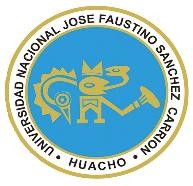 JOSÉ FAUSTINO SÁNCHEZ CARRIÓNFACULTAD DE INGENIERIA PESQUERAESCUELA PROFESIONAL DE INGENIERIA ACUICOLADATOS GENERALESSUMILLA Y DESCRIPCIÓN DEL CURSOCAPACIDADES AL FINAL EL CURSOINDICADORES DE CAPACIDADES AL FINALIZAR EL CURSODESARROLLO DE LAS UNIDADES DIDACTICAS:MATERIALES EDUCATIVOS Y OTROS RECURSOS DIDÁCTICOSSe utilizarán todos los materiales y recursos requeridos de acuerdo a la naturaleza de los temas programados. Básicamente serán:MEDIOS Y PLATAFORMAS VIRTUALESCasos prácticosGoogle MeetEnlaces de YoutubeVideos elaboradosRepositorios de datosMEDIOS INFORMATICOS:ComputadoraTabletCelularesInternet.EVALUACIÓN:La Evaluación es inherente al proceso de enseñanza aprendizaje y será continua y permanente. Los criterios de evaluación son de conocimiento, de desempeño y de producto.Evidencias de Conocimiento.La Evaluación será a través de pruebas escritas y orales para el análisis y autoevaluación. En cuanto al primer caso, medir la competencia a nivel interpretativo, argumentativo y propositivo, para ello debemos ver como identifica (describe, ejemplifica, relaciona, reconoce, explica, etc.); y la forma en que argumenta (plantea una afirmación, describe las refutaciones en contra de dicha afirmación, expone sus argumentos contra las refutaciones y llega a conclusiones) y la forma en que propone a través de establecer estrategias, valoraciones, generalizaciones, formulación de hipótesis, respuesta a situaciones, etc.En cuanto a la autoevaluación permite que el estudiante reconozca sus debilidades y fortalezas para corregir o mejorar.Las evaluaciones de este nivel serán de respuestas simples y otras con preguntas abiertas para su argumentación.Evidencia de Desempeño.Esta evidencia pone en acción recursos cognitivos, recursos procedimentales y recursos afectivos; todo ello en una integración que evidencia un saber hacer reflexivo; en tanto, se puede verbalizar lo que se hace, fundamentar teóricamente la práctica y evidenciar un pensamiento estratégico, dado en la observación en torno a cómo se actúa en situaciones impredecibles.La evaluación de desempeño se evalúa ponderando como el estudiante se hace investigador aplicando los procedimientos y técnicas en el desarrollo de las clases a través de su asistencia y participación asertiva.Evidencia de Producto.Están implicadas en las finalidades de la competencia, por tanto, no es simplemente la entrega del producto, sino que tiene que ver con el campo de acción y los requerimientos del contexto de aplicación.La evaluación de producto de evidencia en la entrega oportuna de sus trabajos parciales y el trabajo final.Además, se tendrá en cuenta la asistencia como componente del desempeño, el 30% de inasistencia inhabilita el derecho a la evaluación.Siendo el promedio final (PF), el promedio simple de los promedios ponderados de cada módulo (PM1, PM2, PM3, PM4)𝑃𝐹 = 𝑃𝑀1 + 𝑃𝑀2 + 𝑃𝑀3 + 𝑃𝑀44 BIBLIOGRAFÍA Y REFERENCIAS WEBUNIDAD DIDACTICA I:Bardales, J.  (2015) “Instalación de la Cadena Productiva de Peces Nativos en el Caserío La Colpa, Distrito de José Crespo y Castillo, Leoncio Prado, Huánuco". Perfil de Proyecto de Inversión Pública. Municipalidad Distrital de José Crespo y Castillo. Huánuco – Perú. pp. 124Mailxmail.com (2019) “ Acuicultura. Sistemas y modos de producción”. Recuperado de http://www.mailxmail.com/curso-acuicultura-sistemas-modos-produccion/sistemas-acuiculturaMinisterio de la Producción (2019) “La Actividad de Acuicultura en el Perú”. Recuperado de http://www2.produce.gob.pe/RepositorioAPS/3/jer/ACUISUBMENU4/boletines/DESCRIPCI%C3%93N%20DE%20LA%20ACTIVIDAD%20ACUICOLA.pdf. Plan de empresa. extremadura empresarial (2018)  “Plan de Negocio-Empresa de Acuicultura”. Recuperado de http:/ /plan de empresa. Extremadura empresarial. es/ users/ download ExamplePlan/64    Rojas, J.  (2014)   “Sistema Acuícola, Acuicultura”. Recuperado de https://www.monografias. com/ trabajos102/sistema-acuicola-acuicultura-tipos/sistema-acuicola-acuicultura-tipos.shtml.UNIDAD DIDACTICA II:    abc.com.py () ”Construcción de estanques para piscicultura “ . Recuperado de http://www.abc. com. Py /edición – impresa /suplementos /abc - rural/construccion-de-estanques-para-piscicultura-569857.html.    Aquatic (2013) “Propuesta metodológica para el diseño de instalaciones piscícolas”. Recuperado de http://www.revistaaquatic.com/aquatic/pdf/19_3.pdf. Ecured.cu ()  “Reproducción de los peces”. Recuperado de https://www.ecured.cu/ Reproducci %C3%B3n_ de_los_peces.       FAO (2014) “La Reproducción de los Peces”. Recuperado http://www.fao.org/tempref/FI/ CDrom /FAO_ Training/FAO_Training/General/x6709s/x6709s09.htm.       Guerra, S. (2014) “Reproducción sexual en crustáceos”. Recuperado de https://prezi.com /iae8th8dw5gq/reproduccion-sexual-en-crustaceos/. Minep (2005) “Construcción y Acondicionamiento de áreas de cultivo”. Recuperado de http://www.inces.gob. ve/wrappers/AutoServicios/Aplicaciones_Intranet /Material_ Formacion/pdf/Alimentacion/Productor%20Agricola%20Acuicola%201412239/Cuadernos/Construccion%20Y%20Acondicionamiento%20DE%20Areas%20de%20Cultivo.pdf.  Morales, I. (2014) “Instalaciones de Manejo Acuícola”. Recuperado de https:// prezi. com/ adkmuksejk0a/instalaciones-de-manejo-acuicola/   Peceswiki.com(2019) ”Cómo hacer un estanque para peces”. Recuperado de https://www. peceswiki. com/ como - hacer-un-estanque-para-peces.Ramirez, A. (2015) “Reproducción en Moluscos”. Recuperado de https://prezi.com /0bbxugq2_ znp /reproduccion-en-moluscos/.UNIDAD DIDACTICA III:  Aquafeed.com (2019) “Alimentación Acuícola”. Recuperado de http://www.aquafeed.co /alimentacion-acuicola-una-gran-oportunidad-para-la-argentina/.  Mis peces. com(2019) “El futuro de la alimentación acuícola pasa por la flexibilidad en el empleo de ingredientes para una mayor eficiencia de los piensos y un menor uso de los recursos disponibles”. Recuperado de http://www.mispeces.com/nav/actualidad/reportajes /reportaje/Julio - Docando - de – Skretting - El-futuro-de-la-alimentacin-acuicola-pasa-por-la-flexibilidad – en – el - empleo-de-ingredientes-para-una-mayor-eficiencia-de-los-piensos-y-un-menor-uso-de-los-recursos-disponibles/#.XHrUmYlKjcs.   Tecnovit.net (2014) “Importancia de la Nutrición en Acuicultura”. Recuperado de http://tecnovit. net /noticias-tecnovit/importancia-de-la-nutricion-en-acuicultura       Uanl.mx  (2013)     “Contribuciones Recientes en Alimentación y Nutrición Acuícola”. Recuperado de http://www.uanl.mx/utilerias/nutricion_acuicola/xii/LibroCRANA-ISBN.pdf.UNIDAD DIDACTICA IV:Acuiculturapiscicultura.blogspot.com (2015) “Cultivo de Macrobrachium rosenbergii (Camarón Gigante o Camarón de Malasia)”. Recuperado de http://acuiculturapiscicultura.blogspot.com/2015/01/cultivo-del-macrobrachium-rosembergii.htmlInternational Center For Aquaculture And Aquatic Environments Auburn University (2018) “Introducción al Cultivo de Peces en Estanques”. Recuperado de https://cals.arizona.edu/azaqua/AquacultureTIES/publications/Spanish%20WHAP/GT6%20Intro%20al%20Cultivo.pdf.Ministerio de la Producción (2015) “Manual de Crianza de la Trucha”. Recuperado de https://www.fondepes.gob.pe/src/manuales/MANUAL_TRUCHA.pdf.Ministerio de la Producción (2015) “Manual de Cultivo Suspendido de la Concha de Abanico”. Recuperado de http://www2.produce.gob.pe/RepositorioAPS/3/jer/ACUISUBMENU4 /manual_suspendido_abanico.pdf.Navarrete, O. (2013) “Cultivo de Langostinos”. Recuperado dehttps://oneproceso.webcindario.com/Langostino.pdf Nicovita (2016) “Manual de Crianza de la Tilapia”. Recuperado de http://www.industriaacuicola.com/biblioteca/Tilapia/Manual%20de%20crianza%20de%20tilapia.pdf.Oliva, R. (2017) “Proceso de Cultivo de Peces Amazónicos”. Recuperado de http://191.98.188.189/Fulltext/13385.pdf. Línea de CarreraESPECIALIZADO COMUNESSemestre Académico2020 - ICódigo del CursoCréditos03Horas SemanalesHrs. Totales: 5 HT	Teóricas 01 HT	Practicas  04 HPCicloIXSecciónAApellidos y Nombres delDocenteIng. M(o). Cesar Alexander López Ramos Correo Institucionalclopezr@unjfsc.edu.peN° De CelularCAPACIDAD DE LA UNIDAD DIDACTICANOMBRE DE LA UNIDAD DIDACTICASEMANASUNIDAD IAl término de esta unidad los estudiantes tendrán la capacidad de interpretar y redactar conceptos, definiciones y de verter conocimientos sobre la biotecnología acuícola, sus formas e importancia de esta en los organismos acuáticos, tanto para su producción como su conservación. Introducción al mejoramiento de los cuerpos de agua (marina y continental).1-4UNIDAD IIAl término de esta unidad el estudiante tendrá conocimientos y capacidades para comprender y describir la diversidad de especies de las cuales se pueden obtener una gama de producto o beneficios a través de la biotecnología. Manejo de instalaciones y equipos en el mejoramiento de los cuerpos de agua.5-8UNIDAD IIIAl término de esta unidad el estudiante tendrá conocimientos y capacidades para comprender los aspectos de la biotecnología, entender la importancia de esta en la producción y el desarrollo de la acuicultura comprendiendo la aplicación de esta en la acuicultura marina y continental. Comprenderá los procesos y factores que influyen en su funcionamiento y entenderá el correcto manejo de técnicas para afrontar los distintos tipos de casuísticas que pueden generar el uso de esta.Manejo de microorganismos y parámetros para mejoramiento de los cuerpos de agua.9-13UNIDAD IVEn esta unidad el estudiante en su proceso de aprendizaje habrá adquirido conocimientos y capacidades, para manejar las nuevas tecnologías presentes en la acuicultura en unión con la biotecnología para mejorar el potencial de los organismos acuáticos.  Manejo de las especies hidrobiológicas en los cuerpos de agua.14-17NÚMEROINDICADORES DE CAPACIDAD AL FINALIZAR EL CURSO1Explica los principios y las bases conceptuales de los cuerpos de agua. 2Define apropiadamente la función de los cuerpos de agua. dentro de la producción acuícola. 3Identifica correctamente los avances conocidos y posibles avances a futuro de los cuerpos de agua en la acuicultura.  4Explica con pertinencia la importancia de los cuerpos de agua en la acuicultura.5Explica adecuadamente como los cuerpos de agua son de vital importancia dentro de la productividad acuícola. 6Fundamenta como la biodiversidad influyen en los cuerpos de agua. 7Fundamenta como la ética influyen en el avance del mejoramiento de los cuerpos de agua.8Define correctamente el porqué de emplear el mejoramiento de los cuerpos de agua en animales acuáticos. 9Conoce la simbiosis que existe entre el mejoramiento de los cuerpos de agua en animales acuáticos empleadas en las industrias.10Clasifica con pertinencia las necesidad  del mejoramiento de los cuerpos de agua en animales acuáticos.11Define y fundamenta la necesidad del mejoramiento de los cuerpos de agua en animales acuáticos.12Define apropiadamente la función del mejoramiento de los cuerpos de agua dentro de la producción acuícola.13Identifica y fundamenta en que circunstancias se puede emplear el mejoramiento de los cuerpos de agua. 14Describe la utilidad del mejoramiento de los cuerpos de agua en especies de aguas marinas y continentales.    15Describe la importancia económica del mejoramiento de los cuerpos de agua en la acuicultura.    UNIDAD DIDÁCTICA I:CENTROS ACUICLAS CAPACIDAD DE LA UNIDAD DIDÁCTICA I: Introducción al mejoramiento de los cuerpos de agua (marina y continental)CAPACIDAD DE LA UNIDAD DIDÁCTICA I: Introducción al mejoramiento de los cuerpos de agua (marina y continental)CAPACIDAD DE LA UNIDAD DIDÁCTICA I: Introducción al mejoramiento de los cuerpos de agua (marina y continental)CAPACIDAD DE LA UNIDAD DIDÁCTICA I: Introducción al mejoramiento de los cuerpos de agua (marina y continental)CAPACIDAD DE LA UNIDAD DIDÁCTICA I: Introducción al mejoramiento de los cuerpos de agua (marina y continental)CAPACIDAD DE LA UNIDAD DIDÁCTICA I: Introducción al mejoramiento de los cuerpos de agua (marina y continental)CAPACIDAD DE LA UNIDAD DIDÁCTICA I: Introducción al mejoramiento de los cuerpos de agua (marina y continental)CAPACIDAD DE LA UNIDAD DIDÁCTICA I: Introducción al mejoramiento de los cuerpos de agua (marina y continental)CAPACIDAD DE LA UNIDAD DIDÁCTICA I: Introducción al mejoramiento de los cuerpos de agua (marina y continental)CAPACIDAD DE LA UNIDAD DIDÁCTICA I: Introducción al mejoramiento de los cuerpos de agua (marina y continental)CAPACIDAD DE LA UNIDAD DIDÁCTICA I: Introducción al mejoramiento de los cuerpos de agua (marina y continental)CAPACIDAD DE LA UNIDAD DIDÁCTICA I: Introducción al mejoramiento de los cuerpos de agua (marina y continental)CAPACIDAD DE LA UNIDAD DIDÁCTICA I: Introducción al mejoramiento de los cuerpos de agua (marina y continental)CAPACIDAD DE LA UNIDAD DIDÁCTICA I: Introducción al mejoramiento de los cuerpos de agua (marina y continental)CAPACIDAD DE LA UNIDAD DIDÁCTICA I: Introducción al mejoramiento de los cuerpos de agua (marina y continental)CAPACIDAD DE LA UNIDAD DIDÁCTICA I: Introducción al mejoramiento de los cuerpos de agua (marina y continental)CAPACIDAD DE LA UNIDAD DIDÁCTICA I: Introducción al mejoramiento de los cuerpos de agua (marina y continental)CAPACIDAD DE LA UNIDAD DIDÁCTICA I: Introducción al mejoramiento de los cuerpos de agua (marina y continental)CAPACIDAD DE LA UNIDAD DIDÁCTICA I: Introducción al mejoramiento de los cuerpos de agua (marina y continental)CAPACIDAD DE LA UNIDAD DIDÁCTICA I: Introducción al mejoramiento de los cuerpos de agua (marina y continental)CAPACIDAD DE LA UNIDAD DIDÁCTICA I: Introducción al mejoramiento de los cuerpos de agua (marina y continental)UNIDAD DIDÁCTICA I:CENTROS ACUICLAS SEMANASEMANACONTENIDOSCONTENIDOSCONTENIDOSCONTENIDOSCONTENIDOSCONTENIDOSCONTENIDOSCONTENIDOSCONTENIDOSCONTENIDOSCONTENIDOSESTRATEGIAS DE LA ENSEÑANZA VIRTUALESTRATEGIAS DE LA ENSEÑANZA VIRTUALESTRATEGIAS DE LA ENSEÑANZA VIRTUALESTRATEGIAS DE LA ENSEÑANZA VIRTUALESTRATEGIAS DE LA ENSEÑANZA VIRTUALINDICADORES DELOGRO DE LA CAPACIDADINDICADORES DELOGRO DE LA CAPACIDADINDICADORES DELOGRO DE LA CAPACIDADUNIDAD DIDÁCTICA I:CENTROS ACUICLAS SEMANASEMANACONCEPTUALCONCEPTUALPROCEDIMENTALPROCEDIMENTALPROCEDIMENTALPROCEDIMENTALPROCEDIMENTALPROCEDIMENTALACTITUDINALACTITUDINALACTITUDINALESTRATEGIAS DE LA ENSEÑANZA VIRTUALESTRATEGIAS DE LA ENSEÑANZA VIRTUALESTRATEGIAS DE LA ENSEÑANZA VIRTUALESTRATEGIAS DE LA ENSEÑANZA VIRTUALESTRATEGIAS DE LA ENSEÑANZA VIRTUALINDICADORES DELOGRO DE LA CAPACIDADINDICADORES DELOGRO DE LA CAPACIDADINDICADORES DELOGRO DE LA CAPACIDADUNIDAD DIDÁCTICA I:CENTROS ACUICLAS 11Centros acuícolas: Generalidades del Manejo del agua.Contaminantes de los cuerpos de agua I.Fuentes de contaminación de cuerpos de agua. Sistema de bocatoma y canales de ingreso de agua al centro acuícola. Centros acuícolas: Generalidades del Manejo del agua.Contaminantes de los cuerpos de agua I.Fuentes de contaminación de cuerpos de agua. Sistema de bocatoma y canales de ingreso de agua al centro acuícola. 1-1:    Discute    Ideas    de centros acuícolas.  1-2: Reconoce las fuentes de contaminación de los cuerpos de agua. 1-3:    Analiza el proceso de contaminación de agua.1-4 : Diseña el sistema de ingreso y salida de agua al centro acuícola.1-1:    Discute    Ideas    de centros acuícolas.  1-2: Reconoce las fuentes de contaminación de los cuerpos de agua. 1-3:    Analiza el proceso de contaminación de agua.1-4 : Diseña el sistema de ingreso y salida de agua al centro acuícola.1-1:    Discute    Ideas    de centros acuícolas.  1-2: Reconoce las fuentes de contaminación de los cuerpos de agua. 1-3:    Analiza el proceso de contaminación de agua.1-4 : Diseña el sistema de ingreso y salida de agua al centro acuícola.1-1:    Discute    Ideas    de centros acuícolas.  1-2: Reconoce las fuentes de contaminación de los cuerpos de agua. 1-3:    Analiza el proceso de contaminación de agua.1-4 : Diseña el sistema de ingreso y salida de agua al centro acuícola.1-1:    Discute    Ideas    de centros acuícolas.  1-2: Reconoce las fuentes de contaminación de los cuerpos de agua. 1-3:    Analiza el proceso de contaminación de agua.1-4 : Diseña el sistema de ingreso y salida de agua al centro acuícola.1-1:    Discute    Ideas    de centros acuícolas.  1-2: Reconoce las fuentes de contaminación de los cuerpos de agua. 1-3:    Analiza el proceso de contaminación de agua.1-4 : Diseña el sistema de ingreso y salida de agua al centro acuícola.-Aclarar dudas sobre los trabajos encomendados.-Propiciar el interés de los    estudiantes en el manejo eficiente de un centro acuícola.-Usar          informaciones sistematizadas sobre la calidad del agua de un centro acuícola.-Debatir   criterios sobre procesos tecnológicos y diseños de ingreso y salida para la producción de producción acuícola.-Aclarar dudas sobre los trabajos encomendados.-Propiciar el interés de los    estudiantes en el manejo eficiente de un centro acuícola.-Usar          informaciones sistematizadas sobre la calidad del agua de un centro acuícola.-Debatir   criterios sobre procesos tecnológicos y diseños de ingreso y salida para la producción de producción acuícola.-Aclarar dudas sobre los trabajos encomendados.-Propiciar el interés de los    estudiantes en el manejo eficiente de un centro acuícola.-Usar          informaciones sistematizadas sobre la calidad del agua de un centro acuícola.-Debatir   criterios sobre procesos tecnológicos y diseños de ingreso y salida para la producción de producción acuícola.Expositiva (Docente/Alumno)Uso del Google MeetDebate dirigido (Discusiones)Foros, Chat, PadletLecturasUso de repositorios digitalesExpositiva (Docente/Alumno)Uso del Google MeetDebate dirigido (Discusiones)Foros, Chat, PadletLecturasUso de repositorios digitalesExpositiva (Docente/Alumno)Uso del Google MeetDebate dirigido (Discusiones)Foros, Chat, PadletLecturasUso de repositorios digitalesExpositiva (Docente/Alumno)Uso del Google MeetDebate dirigido (Discusiones)Foros, Chat, PadletLecturasUso de repositorios digitalesExpositiva (Docente/Alumno)Uso del Google MeetDebate dirigido (Discusiones)Foros, Chat, PadletLecturasUso de repositorios digitalesFundamenta la importancia de la producción acuícola y su principal medio.Fundamenta la importancia de la producción acuícola y su principal medio.Fundamenta la importancia de la producción acuícola y su principal medio.UNIDAD DIDÁCTICA I:CENTROS ACUICLAS 22Centros acuícolas: Generalidades del Manejo del agua.Contaminantes de los cuerpos de agua I.Fuentes de contaminación de cuerpos de agua. Sistema de bocatoma y canales de ingreso de agua al centro acuícola. Centros acuícolas: Generalidades del Manejo del agua.Contaminantes de los cuerpos de agua I.Fuentes de contaminación de cuerpos de agua. Sistema de bocatoma y canales de ingreso de agua al centro acuícola. 1-1:    Discute    Ideas    de centros acuícolas.  1-2: Reconoce las fuentes de contaminación de los cuerpos de agua. 1-3:    Analiza el proceso de contaminación de agua.1-4 : Diseña el sistema de ingreso y salida de agua al centro acuícola.1-1:    Discute    Ideas    de centros acuícolas.  1-2: Reconoce las fuentes de contaminación de los cuerpos de agua. 1-3:    Analiza el proceso de contaminación de agua.1-4 : Diseña el sistema de ingreso y salida de agua al centro acuícola.1-1:    Discute    Ideas    de centros acuícolas.  1-2: Reconoce las fuentes de contaminación de los cuerpos de agua. 1-3:    Analiza el proceso de contaminación de agua.1-4 : Diseña el sistema de ingreso y salida de agua al centro acuícola.1-1:    Discute    Ideas    de centros acuícolas.  1-2: Reconoce las fuentes de contaminación de los cuerpos de agua. 1-3:    Analiza el proceso de contaminación de agua.1-4 : Diseña el sistema de ingreso y salida de agua al centro acuícola.1-1:    Discute    Ideas    de centros acuícolas.  1-2: Reconoce las fuentes de contaminación de los cuerpos de agua. 1-3:    Analiza el proceso de contaminación de agua.1-4 : Diseña el sistema de ingreso y salida de agua al centro acuícola.1-1:    Discute    Ideas    de centros acuícolas.  1-2: Reconoce las fuentes de contaminación de los cuerpos de agua. 1-3:    Analiza el proceso de contaminación de agua.1-4 : Diseña el sistema de ingreso y salida de agua al centro acuícola.-Aclarar dudas sobre los trabajos encomendados.-Propiciar el interés de los    estudiantes en el manejo eficiente de un centro acuícola.-Usar          informaciones sistematizadas sobre la calidad del agua de un centro acuícola.-Debatir   criterios sobre procesos tecnológicos y diseños de ingreso y salida para la producción de producción acuícola.-Aclarar dudas sobre los trabajos encomendados.-Propiciar el interés de los    estudiantes en el manejo eficiente de un centro acuícola.-Usar          informaciones sistematizadas sobre la calidad del agua de un centro acuícola.-Debatir   criterios sobre procesos tecnológicos y diseños de ingreso y salida para la producción de producción acuícola.-Aclarar dudas sobre los trabajos encomendados.-Propiciar el interés de los    estudiantes en el manejo eficiente de un centro acuícola.-Usar          informaciones sistematizadas sobre la calidad del agua de un centro acuícola.-Debatir   criterios sobre procesos tecnológicos y diseños de ingreso y salida para la producción de producción acuícola.Expositiva (Docente/Alumno)Uso del Google MeetDebate dirigido (Discusiones)Foros, Chat, PadletLecturasUso de repositorios digitalesExpositiva (Docente/Alumno)Uso del Google MeetDebate dirigido (Discusiones)Foros, Chat, PadletLecturasUso de repositorios digitalesExpositiva (Docente/Alumno)Uso del Google MeetDebate dirigido (Discusiones)Foros, Chat, PadletLecturasUso de repositorios digitalesExpositiva (Docente/Alumno)Uso del Google MeetDebate dirigido (Discusiones)Foros, Chat, PadletLecturasUso de repositorios digitalesExpositiva (Docente/Alumno)Uso del Google MeetDebate dirigido (Discusiones)Foros, Chat, PadletLecturasUso de repositorios digitalesFundamenta los principales contaminantes de los cuerpos de agua.  Fundamenta los principales contaminantes de los cuerpos de agua.  Fundamenta los principales contaminantes de los cuerpos de agua.  UNIDAD DIDÁCTICA I:CENTROS ACUICLAS 33Centros acuícolas: Generalidades del Manejo del agua.Contaminantes de los cuerpos de agua I.Fuentes de contaminación de cuerpos de agua. Sistema de bocatoma y canales de ingreso de agua al centro acuícola. Centros acuícolas: Generalidades del Manejo del agua.Contaminantes de los cuerpos de agua I.Fuentes de contaminación de cuerpos de agua. Sistema de bocatoma y canales de ingreso de agua al centro acuícola. 1-1:    Discute    Ideas    de centros acuícolas.  1-2: Reconoce las fuentes de contaminación de los cuerpos de agua. 1-3:    Analiza el proceso de contaminación de agua.1-4 : Diseña el sistema de ingreso y salida de agua al centro acuícola.1-1:    Discute    Ideas    de centros acuícolas.  1-2: Reconoce las fuentes de contaminación de los cuerpos de agua. 1-3:    Analiza el proceso de contaminación de agua.1-4 : Diseña el sistema de ingreso y salida de agua al centro acuícola.1-1:    Discute    Ideas    de centros acuícolas.  1-2: Reconoce las fuentes de contaminación de los cuerpos de agua. 1-3:    Analiza el proceso de contaminación de agua.1-4 : Diseña el sistema de ingreso y salida de agua al centro acuícola.1-1:    Discute    Ideas    de centros acuícolas.  1-2: Reconoce las fuentes de contaminación de los cuerpos de agua. 1-3:    Analiza el proceso de contaminación de agua.1-4 : Diseña el sistema de ingreso y salida de agua al centro acuícola.1-1:    Discute    Ideas    de centros acuícolas.  1-2: Reconoce las fuentes de contaminación de los cuerpos de agua. 1-3:    Analiza el proceso de contaminación de agua.1-4 : Diseña el sistema de ingreso y salida de agua al centro acuícola.1-1:    Discute    Ideas    de centros acuícolas.  1-2: Reconoce las fuentes de contaminación de los cuerpos de agua. 1-3:    Analiza el proceso de contaminación de agua.1-4 : Diseña el sistema de ingreso y salida de agua al centro acuícola.-Aclarar dudas sobre los trabajos encomendados.-Propiciar el interés de los    estudiantes en el manejo eficiente de un centro acuícola.-Usar          informaciones sistematizadas sobre la calidad del agua de un centro acuícola.-Debatir   criterios sobre procesos tecnológicos y diseños de ingreso y salida para la producción de producción acuícola.-Aclarar dudas sobre los trabajos encomendados.-Propiciar el interés de los    estudiantes en el manejo eficiente de un centro acuícola.-Usar          informaciones sistematizadas sobre la calidad del agua de un centro acuícola.-Debatir   criterios sobre procesos tecnológicos y diseños de ingreso y salida para la producción de producción acuícola.-Aclarar dudas sobre los trabajos encomendados.-Propiciar el interés de los    estudiantes en el manejo eficiente de un centro acuícola.-Usar          informaciones sistematizadas sobre la calidad del agua de un centro acuícola.-Debatir   criterios sobre procesos tecnológicos y diseños de ingreso y salida para la producción de producción acuícola.Lluvia de ideas (Saberes previos)Foros, ChatKahootMentimeterClassdojoLluvia de ideas (Saberes previos)Foros, ChatKahootMentimeterClassdojoLluvia de ideas (Saberes previos)Foros, ChatKahootMentimeterClassdojoLluvia de ideas (Saberes previos)Foros, ChatKahootMentimeterClassdojoLluvia de ideas (Saberes previos)Foros, ChatKahootMentimeterClassdojoFundamenta los principales contaminantes de los cuerpos de agua.  Fundamenta los principales contaminantes de los cuerpos de agua.  Fundamenta los principales contaminantes de los cuerpos de agua.  UNIDAD DIDÁCTICA I:CENTROS ACUICLAS 44Centros acuícolas: Generalidades del Manejo del agua.Contaminantes de los cuerpos de agua I.Fuentes de contaminación de cuerpos de agua. Sistema de bocatoma y canales de ingreso de agua al centro acuícola. Centros acuícolas: Generalidades del Manejo del agua.Contaminantes de los cuerpos de agua I.Fuentes de contaminación de cuerpos de agua. Sistema de bocatoma y canales de ingreso de agua al centro acuícola. 1-1:    Discute    Ideas    de centros acuícolas.  1-2: Reconoce las fuentes de contaminación de los cuerpos de agua. 1-3:    Analiza el proceso de contaminación de agua.1-4 : Diseña el sistema de ingreso y salida de agua al centro acuícola.1-1:    Discute    Ideas    de centros acuícolas.  1-2: Reconoce las fuentes de contaminación de los cuerpos de agua. 1-3:    Analiza el proceso de contaminación de agua.1-4 : Diseña el sistema de ingreso y salida de agua al centro acuícola.1-1:    Discute    Ideas    de centros acuícolas.  1-2: Reconoce las fuentes de contaminación de los cuerpos de agua. 1-3:    Analiza el proceso de contaminación de agua.1-4 : Diseña el sistema de ingreso y salida de agua al centro acuícola.1-1:    Discute    Ideas    de centros acuícolas.  1-2: Reconoce las fuentes de contaminación de los cuerpos de agua. 1-3:    Analiza el proceso de contaminación de agua.1-4 : Diseña el sistema de ingreso y salida de agua al centro acuícola.1-1:    Discute    Ideas    de centros acuícolas.  1-2: Reconoce las fuentes de contaminación de los cuerpos de agua. 1-3:    Analiza el proceso de contaminación de agua.1-4 : Diseña el sistema de ingreso y salida de agua al centro acuícola.1-1:    Discute    Ideas    de centros acuícolas.  1-2: Reconoce las fuentes de contaminación de los cuerpos de agua. 1-3:    Analiza el proceso de contaminación de agua.1-4 : Diseña el sistema de ingreso y salida de agua al centro acuícola.-Aclarar dudas sobre los trabajos encomendados.-Propiciar el interés de los    estudiantes en el manejo eficiente de un centro acuícola.-Usar          informaciones sistematizadas sobre la calidad del agua de un centro acuícola.-Debatir   criterios sobre procesos tecnológicos y diseños de ingreso y salida para la producción de producción acuícola.-Aclarar dudas sobre los trabajos encomendados.-Propiciar el interés de los    estudiantes en el manejo eficiente de un centro acuícola.-Usar          informaciones sistematizadas sobre la calidad del agua de un centro acuícola.-Debatir   criterios sobre procesos tecnológicos y diseños de ingreso y salida para la producción de producción acuícola.-Aclarar dudas sobre los trabajos encomendados.-Propiciar el interés de los    estudiantes en el manejo eficiente de un centro acuícola.-Usar          informaciones sistematizadas sobre la calidad del agua de un centro acuícola.-Debatir   criterios sobre procesos tecnológicos y diseños de ingreso y salida para la producción de producción acuícola.Lluvia de ideas (Saberes previos)Foros, ChatKahootMentimeterClassdojoLluvia de ideas (Saberes previos)Foros, ChatKahootMentimeterClassdojoLluvia de ideas (Saberes previos)Foros, ChatKahootMentimeterClassdojoLluvia de ideas (Saberes previos)Foros, ChatKahootMentimeterClassdojoLluvia de ideas (Saberes previos)Foros, ChatKahootMentimeterClassdojoIdentifica los diversos factores para el diseño de una infraestructura acuícola.Identifica los diversos factores para el diseño de una infraestructura acuícola.Identifica los diversos factores para el diseño de una infraestructura acuícola.UNIDAD DIDÁCTICA I:CENTROS ACUICLAS EVALUACIÓN DE LA UNIDAD DIDÁCTICAEVALUACIÓN DE LA UNIDAD DIDÁCTICAEVALUACIÓN DE LA UNIDAD DIDÁCTICAEVALUACIÓN DE LA UNIDAD DIDÁCTICAEVALUACIÓN DE LA UNIDAD DIDÁCTICAEVALUACIÓN DE LA UNIDAD DIDÁCTICAEVALUACIÓN DE LA UNIDAD DIDÁCTICAEVALUACIÓN DE LA UNIDAD DIDÁCTICAEVALUACIÓN DE LA UNIDAD DIDÁCTICAEVALUACIÓN DE LA UNIDAD DIDÁCTICAEVALUACIÓN DE LA UNIDAD DIDÁCTICAEVALUACIÓN DE LA UNIDAD DIDÁCTICAEVALUACIÓN DE LA UNIDAD DIDÁCTICAEVALUACIÓN DE LA UNIDAD DIDÁCTICAEVALUACIÓN DE LA UNIDAD DIDÁCTICAEVALUACIÓN DE LA UNIDAD DIDÁCTICAEVALUACIÓN DE LA UNIDAD DIDÁCTICAEVALUACIÓN DE LA UNIDAD DIDÁCTICAEVALUACIÓN DE LA UNIDAD DIDÁCTICAUNIDAD DIDÁCTICA I:CENTROS ACUICLAS EVIDENCIA DE CONOCIMIENTOSEVIDENCIA DE CONOCIMIENTOSEVIDENCIA DE CONOCIMIENTOSEVIDENCIA DE CONOCIMIENTOSEVIDENCIA DE CONOCIMIENTOSEVIDENCIA DE PRODUCTOEVIDENCIA DE PRODUCTOEVIDENCIA DE PRODUCTOEVIDENCIA DE PRODUCTOEVIDENCIA DE PRODUCTOEVIDENCIA DE PRODUCTOEVIDENCIA DE PRODUCTOEVIDENCIA DE PRODUCTOEVIDENCIA DE PRODUCTOEVIDENCIA DE DESEMPEÑOEVIDENCIA DE DESEMPEÑOEVIDENCIA DE DESEMPEÑOEVIDENCIA DE DESEMPEÑOEVIDENCIA DE DESEMPEÑOUNIDAD DIDÁCTICA I:CENTROS ACUICLAS Síntesis de artículos científicosEvaluación virtual teórico-práctico de 20 preguntas con múltiples opciones.Síntesis de artículos científicosEvaluación virtual teórico-práctico de 20 preguntas con múltiples opciones.Síntesis de artículos científicosEvaluación virtual teórico-práctico de 20 preguntas con múltiples opciones.Síntesis de artículos científicosEvaluación virtual teórico-práctico de 20 preguntas con múltiples opciones.Síntesis de artículos científicosEvaluación virtual teórico-práctico de 20 preguntas con múltiples opciones.Entrega   del   desarrollo   del   primer   avance   integrador.   El estudiante analizará aspectos  de las técnicas de mejoramiento de cuerpos de agua y establecerá causas de la baja eficiencia en el manejo de estos.Entrega   del   desarrollo   del   primer   avance   integrador.   El estudiante analizará aspectos  de las técnicas de mejoramiento de cuerpos de agua y establecerá causas de la baja eficiencia en el manejo de estos.Entrega   del   desarrollo   del   primer   avance   integrador.   El estudiante analizará aspectos  de las técnicas de mejoramiento de cuerpos de agua y establecerá causas de la baja eficiencia en el manejo de estos.Entrega   del   desarrollo   del   primer   avance   integrador.   El estudiante analizará aspectos  de las técnicas de mejoramiento de cuerpos de agua y establecerá causas de la baja eficiencia en el manejo de estos.Entrega   del   desarrollo   del   primer   avance   integrador.   El estudiante analizará aspectos  de las técnicas de mejoramiento de cuerpos de agua y establecerá causas de la baja eficiencia en el manejo de estos.Entrega   del   desarrollo   del   primer   avance   integrador.   El estudiante analizará aspectos  de las técnicas de mejoramiento de cuerpos de agua y establecerá causas de la baja eficiencia en el manejo de estos.Entrega   del   desarrollo   del   primer   avance   integrador.   El estudiante analizará aspectos  de las técnicas de mejoramiento de cuerpos de agua y establecerá causas de la baja eficiencia en el manejo de estos.Entrega   del   desarrollo   del   primer   avance   integrador.   El estudiante analizará aspectos  de las técnicas de mejoramiento de cuerpos de agua y establecerá causas de la baja eficiencia en el manejo de estos.Entrega   del   desarrollo   del   primer   avance   integrador.   El estudiante analizará aspectos  de las técnicas de mejoramiento de cuerpos de agua y establecerá causas de la baja eficiencia en el manejo de estos.Comportamiento en clase virtual, chats.Argumenta científicamente información relacionadacon conocimientos básicos de control.Comportamiento en clase virtual, chats.Argumenta científicamente información relacionadacon conocimientos básicos de control.Comportamiento en clase virtual, chats.Argumenta científicamente información relacionadacon conocimientos básicos de control.Comportamiento en clase virtual, chats.Argumenta científicamente información relacionadacon conocimientos básicos de control.Comportamiento en clase virtual, chats.Argumenta científicamente información relacionadacon conocimientos básicos de control.UNIDAD DIDÁCTICA I:MANEJO DE INSTALACIONES Y EQUIPOS. Y DEL PROCESO REPRODUCTIVO DE LAS ESPECIES HIDROBIOLÓGICAS CAPACIDAD DE LA UNIDAD DIDÁCTICA II: Tomando como base un centro acuícola, explica el buen manejo de las instalaciones y equipos acuícolas. Asimismo maneja el proceso reproductivo de las especies hidrobiológicas .Se basa en manuales validados.CAPACIDAD DE LA UNIDAD DIDÁCTICA II: Tomando como base un centro acuícola, explica el buen manejo de las instalaciones y equipos acuícolas. Asimismo maneja el proceso reproductivo de las especies hidrobiológicas .Se basa en manuales validados.CAPACIDAD DE LA UNIDAD DIDÁCTICA II: Tomando como base un centro acuícola, explica el buen manejo de las instalaciones y equipos acuícolas. Asimismo maneja el proceso reproductivo de las especies hidrobiológicas .Se basa en manuales validados.CAPACIDAD DE LA UNIDAD DIDÁCTICA II: Tomando como base un centro acuícola, explica el buen manejo de las instalaciones y equipos acuícolas. Asimismo maneja el proceso reproductivo de las especies hidrobiológicas .Se basa en manuales validados.CAPACIDAD DE LA UNIDAD DIDÁCTICA II: Tomando como base un centro acuícola, explica el buen manejo de las instalaciones y equipos acuícolas. Asimismo maneja el proceso reproductivo de las especies hidrobiológicas .Se basa en manuales validados.CAPACIDAD DE LA UNIDAD DIDÁCTICA II: Tomando como base un centro acuícola, explica el buen manejo de las instalaciones y equipos acuícolas. Asimismo maneja el proceso reproductivo de las especies hidrobiológicas .Se basa en manuales validados.CAPACIDAD DE LA UNIDAD DIDÁCTICA II: Tomando como base un centro acuícola, explica el buen manejo de las instalaciones y equipos acuícolas. Asimismo maneja el proceso reproductivo de las especies hidrobiológicas .Se basa en manuales validados.CAPACIDAD DE LA UNIDAD DIDÁCTICA II: Tomando como base un centro acuícola, explica el buen manejo de las instalaciones y equipos acuícolas. Asimismo maneja el proceso reproductivo de las especies hidrobiológicas .Se basa en manuales validados.CAPACIDAD DE LA UNIDAD DIDÁCTICA II: Tomando como base un centro acuícola, explica el buen manejo de las instalaciones y equipos acuícolas. Asimismo maneja el proceso reproductivo de las especies hidrobiológicas .Se basa en manuales validados.CAPACIDAD DE LA UNIDAD DIDÁCTICA II: Tomando como base un centro acuícola, explica el buen manejo de las instalaciones y equipos acuícolas. Asimismo maneja el proceso reproductivo de las especies hidrobiológicas .Se basa en manuales validados.CAPACIDAD DE LA UNIDAD DIDÁCTICA II: Tomando como base un centro acuícola, explica el buen manejo de las instalaciones y equipos acuícolas. Asimismo maneja el proceso reproductivo de las especies hidrobiológicas .Se basa en manuales validados.CAPACIDAD DE LA UNIDAD DIDÁCTICA II: Tomando como base un centro acuícola, explica el buen manejo de las instalaciones y equipos acuícolas. Asimismo maneja el proceso reproductivo de las especies hidrobiológicas .Se basa en manuales validados.CAPACIDAD DE LA UNIDAD DIDÁCTICA II: Tomando como base un centro acuícola, explica el buen manejo de las instalaciones y equipos acuícolas. Asimismo maneja el proceso reproductivo de las especies hidrobiológicas .Se basa en manuales validados.CAPACIDAD DE LA UNIDAD DIDÁCTICA II: Tomando como base un centro acuícola, explica el buen manejo de las instalaciones y equipos acuícolas. Asimismo maneja el proceso reproductivo de las especies hidrobiológicas .Se basa en manuales validados.CAPACIDAD DE LA UNIDAD DIDÁCTICA II: Tomando como base un centro acuícola, explica el buen manejo de las instalaciones y equipos acuícolas. Asimismo maneja el proceso reproductivo de las especies hidrobiológicas .Se basa en manuales validados.CAPACIDAD DE LA UNIDAD DIDÁCTICA II: Tomando como base un centro acuícola, explica el buen manejo de las instalaciones y equipos acuícolas. Asimismo maneja el proceso reproductivo de las especies hidrobiológicas .Se basa en manuales validados.CAPACIDAD DE LA UNIDAD DIDÁCTICA II: Tomando como base un centro acuícola, explica el buen manejo de las instalaciones y equipos acuícolas. Asimismo maneja el proceso reproductivo de las especies hidrobiológicas .Se basa en manuales validados.CAPACIDAD DE LA UNIDAD DIDÁCTICA II: Tomando como base un centro acuícola, explica el buen manejo de las instalaciones y equipos acuícolas. Asimismo maneja el proceso reproductivo de las especies hidrobiológicas .Se basa en manuales validados.CAPACIDAD DE LA UNIDAD DIDÁCTICA II: Tomando como base un centro acuícola, explica el buen manejo de las instalaciones y equipos acuícolas. Asimismo maneja el proceso reproductivo de las especies hidrobiológicas .Se basa en manuales validados.CAPACIDAD DE LA UNIDAD DIDÁCTICA II: Tomando como base un centro acuícola, explica el buen manejo de las instalaciones y equipos acuícolas. Asimismo maneja el proceso reproductivo de las especies hidrobiológicas .Se basa en manuales validados.CAPACIDAD DE LA UNIDAD DIDÁCTICA II: Tomando como base un centro acuícola, explica el buen manejo de las instalaciones y equipos acuícolas. Asimismo maneja el proceso reproductivo de las especies hidrobiológicas .Se basa en manuales validados.UNIDAD DIDÁCTICA I:MANEJO DE INSTALACIONES Y EQUIPOS. Y DEL PROCESO REPRODUCTIVO DE LAS ESPECIES HIDROBIOLÓGICAS SEMANASEMANACONTENIDOSCONTENIDOSCONTENIDOSCONTENIDOSCONTENIDOSCONTENIDOSCONTENIDOSCONTENIDOSCONTENIDOSCONTENIDOSCONTENIDOSESTRATEGIAS DE LA ENSEÑANZA VIRTUALESTRATEGIAS DE LA ENSEÑANZA VIRTUALESTRATEGIAS DE LA ENSEÑANZA VIRTUALESTRATEGIAS DE LA ENSEÑANZA VIRTUALESTRATEGIAS DE LA ENSEÑANZA VIRTUALINDICADORES DELOGRO DE LA CAPACIDADINDICADORES DELOGRO DE LA CAPACIDADINDICADORES DELOGRO DE LA CAPACIDADUNIDAD DIDÁCTICA I:MANEJO DE INSTALACIONES Y EQUIPOS. Y DEL PROCESO REPRODUCTIVO DE LAS ESPECIES HIDROBIOLÓGICAS SEMANASEMANACONCEPTUALCONCEPTUALPROCEDIMENTALPROCEDIMENTALPROCEDIMENTALPROCEDIMENTALPROCEDIMENTALPROCEDIMENTALACTITUDINALACTITUDINALACTITUDINALESTRATEGIAS DE LA ENSEÑANZA VIRTUALESTRATEGIAS DE LA ENSEÑANZA VIRTUALESTRATEGIAS DE LA ENSEÑANZA VIRTUALESTRATEGIAS DE LA ENSEÑANZA VIRTUALESTRATEGIAS DE LA ENSEÑANZA VIRTUALINDICADORES DELOGRO DE LA CAPACIDADINDICADORES DELOGRO DE LA CAPACIDADINDICADORES DELOGRO DE LA CAPACIDADUNIDAD DIDÁCTICA I:MANEJO DE INSTALACIONES Y EQUIPOS. Y DEL PROCESO REPRODUCTIVO DE LAS ESPECIES HIDROBIOLÓGICAS 11Manejo de instalaciones y equipos. Mantenimiento de la infraestructura acuícola Selección, traslado y confinamiento de reproductoresEstandarización de los procesos para la producción de alevinos o semillas. Apareamiento de reproductores. Incubación usando jarras tipo Mc. Donald.La instalación de incubadoras y recepción de ovas. Selección de machosManejo de instalaciones y equipos. Mantenimiento de la infraestructura acuícola Selección, traslado y confinamiento de reproductoresEstandarización de los procesos para la producción de alevinos o semillas. Apareamiento de reproductores. Incubación usando jarras tipo Mc. Donald.La instalación de incubadoras y recepción de ovas. Selección de machos1-1: Organiza el manejo de instalaciones y equipos acuícolas; asimismo programa el mantenimiento de la infraestructura acuícola.2-1: Planifica el proceso reproductivo de las especies hidrobiológicas en crianza en el centro acuícola.1-1: Organiza el manejo de instalaciones y equipos acuícolas; asimismo programa el mantenimiento de la infraestructura acuícola.2-1: Planifica el proceso reproductivo de las especies hidrobiológicas en crianza en el centro acuícola.1-1: Organiza el manejo de instalaciones y equipos acuícolas; asimismo programa el mantenimiento de la infraestructura acuícola.2-1: Planifica el proceso reproductivo de las especies hidrobiológicas en crianza en el centro acuícola.1-1: Organiza el manejo de instalaciones y equipos acuícolas; asimismo programa el mantenimiento de la infraestructura acuícola.2-1: Planifica el proceso reproductivo de las especies hidrobiológicas en crianza en el centro acuícola.1-1: Organiza el manejo de instalaciones y equipos acuícolas; asimismo programa el mantenimiento de la infraestructura acuícola.2-1: Planifica el proceso reproductivo de las especies hidrobiológicas en crianza en el centro acuícola.1-1: Organiza el manejo de instalaciones y equipos acuícolas; asimismo programa el mantenimiento de la infraestructura acuícola.2-1: Planifica el proceso reproductivo de las especies hidrobiológicas en crianza en el centro acuícola.- Aclarar dudas    sobre los trabajos encomendados.- Propiciar el interés de los estudiantes en el manejo de instalaciones y equipos acuícolas; asimismo en el mantenimiento de la infraestructura acuícola...- Compartir experiencias en  el  proceso reproductivo de las especies hidrobiológicas en crianza en el centro acuícola.- Aclarar dudas    sobre los trabajos encomendados.- Propiciar el interés de los estudiantes en el manejo de instalaciones y equipos acuícolas; asimismo en el mantenimiento de la infraestructura acuícola...- Compartir experiencias en  el  proceso reproductivo de las especies hidrobiológicas en crianza en el centro acuícola.- Aclarar dudas    sobre los trabajos encomendados.- Propiciar el interés de los estudiantes en el manejo de instalaciones y equipos acuícolas; asimismo en el mantenimiento de la infraestructura acuícola...- Compartir experiencias en  el  proceso reproductivo de las especies hidrobiológicas en crianza en el centro acuícola.Expositiva (Docente/Alumno)Uso del Google MeetDebate dirigido (Discusiones)Foros, Chat, PadletLecturasUso de repositorios digitalesExpositiva (Docente/Alumno)Uso del Google MeetDebate dirigido (Discusiones)Foros, Chat, PadletLecturasUso de repositorios digitalesExpositiva (Docente/Alumno)Uso del Google MeetDebate dirigido (Discusiones)Foros, Chat, PadletLecturasUso de repositorios digitalesExpositiva (Docente/Alumno)Uso del Google MeetDebate dirigido (Discusiones)Foros, Chat, PadletLecturasUso de repositorios digitalesExpositiva (Docente/Alumno)Uso del Google MeetDebate dirigido (Discusiones)Foros, Chat, PadletLecturasUso de repositorios digitalesDiseña y estructura equipos acuaculturales, basado en bibliografías validadas.Diseña y estructura equipos acuaculturales, basado en bibliografías validadas.Diseña y estructura equipos acuaculturales, basado en bibliografías validadas.UNIDAD DIDÁCTICA I:MANEJO DE INSTALACIONES Y EQUIPOS. Y DEL PROCESO REPRODUCTIVO DE LAS ESPECIES HIDROBIOLÓGICAS 22Manejo de instalaciones y equipos. Mantenimiento de la infraestructura acuícola Selección, traslado y confinamiento de reproductoresEstandarización de los procesos para la producción de alevinos o semillas. Apareamiento de reproductores. Incubación usando jarras tipo Mc. Donald.La instalación de incubadoras y recepción de ovas. Selección de machosManejo de instalaciones y equipos. Mantenimiento de la infraestructura acuícola Selección, traslado y confinamiento de reproductoresEstandarización de los procesos para la producción de alevinos o semillas. Apareamiento de reproductores. Incubación usando jarras tipo Mc. Donald.La instalación de incubadoras y recepción de ovas. Selección de machos1-1: Organiza el manejo de instalaciones y equipos acuícolas; asimismo programa el mantenimiento de la infraestructura acuícola.2-1: Planifica el proceso reproductivo de las especies hidrobiológicas en crianza en el centro acuícola.1-1: Organiza el manejo de instalaciones y equipos acuícolas; asimismo programa el mantenimiento de la infraestructura acuícola.2-1: Planifica el proceso reproductivo de las especies hidrobiológicas en crianza en el centro acuícola.1-1: Organiza el manejo de instalaciones y equipos acuícolas; asimismo programa el mantenimiento de la infraestructura acuícola.2-1: Planifica el proceso reproductivo de las especies hidrobiológicas en crianza en el centro acuícola.1-1: Organiza el manejo de instalaciones y equipos acuícolas; asimismo programa el mantenimiento de la infraestructura acuícola.2-1: Planifica el proceso reproductivo de las especies hidrobiológicas en crianza en el centro acuícola.1-1: Organiza el manejo de instalaciones y equipos acuícolas; asimismo programa el mantenimiento de la infraestructura acuícola.2-1: Planifica el proceso reproductivo de las especies hidrobiológicas en crianza en el centro acuícola.1-1: Organiza el manejo de instalaciones y equipos acuícolas; asimismo programa el mantenimiento de la infraestructura acuícola.2-1: Planifica el proceso reproductivo de las especies hidrobiológicas en crianza en el centro acuícola.- Aclarar dudas    sobre los trabajos encomendados.- Propiciar el interés de los estudiantes en el manejo de instalaciones y equipos acuícolas; asimismo en el mantenimiento de la infraestructura acuícola...- Compartir experiencias en  el  proceso reproductivo de las especies hidrobiológicas en crianza en el centro acuícola.- Aclarar dudas    sobre los trabajos encomendados.- Propiciar el interés de los estudiantes en el manejo de instalaciones y equipos acuícolas; asimismo en el mantenimiento de la infraestructura acuícola...- Compartir experiencias en  el  proceso reproductivo de las especies hidrobiológicas en crianza en el centro acuícola.- Aclarar dudas    sobre los trabajos encomendados.- Propiciar el interés de los estudiantes en el manejo de instalaciones y equipos acuícolas; asimismo en el mantenimiento de la infraestructura acuícola...- Compartir experiencias en  el  proceso reproductivo de las especies hidrobiológicas en crianza en el centro acuícola.Expositiva (Docente/Alumno)Uso del Google MeetDebate dirigido (Discusiones)Foros, Chat, PadletLecturasUso de repositorios digitalesExpositiva (Docente/Alumno)Uso del Google MeetDebate dirigido (Discusiones)Foros, Chat, PadletLecturasUso de repositorios digitalesExpositiva (Docente/Alumno)Uso del Google MeetDebate dirigido (Discusiones)Foros, Chat, PadletLecturasUso de repositorios digitalesExpositiva (Docente/Alumno)Uso del Google MeetDebate dirigido (Discusiones)Foros, Chat, PadletLecturasUso de repositorios digitalesExpositiva (Docente/Alumno)Uso del Google MeetDebate dirigido (Discusiones)Foros, Chat, PadletLecturasUso de repositorios digitalesArma el programa de mantenimiento de la infraestructura acuícola, tomando como base normas nacionales e internacionales validadas.  Arma el programa de mantenimiento de la infraestructura acuícola, tomando como base normas nacionales e internacionales validadas.  Arma el programa de mantenimiento de la infraestructura acuícola, tomando como base normas nacionales e internacionales validadas.  UNIDAD DIDÁCTICA I:MANEJO DE INSTALACIONES Y EQUIPOS. Y DEL PROCESO REPRODUCTIVO DE LAS ESPECIES HIDROBIOLÓGICAS 33Manejo de instalaciones y equipos. Mantenimiento de la infraestructura acuícola Selección, traslado y confinamiento de reproductoresEstandarización de los procesos para la producción de alevinos o semillas. Apareamiento de reproductores. Incubación usando jarras tipo Mc. Donald.La instalación de incubadoras y recepción de ovas. Selección de machosManejo de instalaciones y equipos. Mantenimiento de la infraestructura acuícola Selección, traslado y confinamiento de reproductoresEstandarización de los procesos para la producción de alevinos o semillas. Apareamiento de reproductores. Incubación usando jarras tipo Mc. Donald.La instalación de incubadoras y recepción de ovas. Selección de machos1-1: Organiza el manejo de instalaciones y equipos acuícolas; asimismo programa el mantenimiento de la infraestructura acuícola.2-1: Planifica el proceso reproductivo de las especies hidrobiológicas en crianza en el centro acuícola.1-1: Organiza el manejo de instalaciones y equipos acuícolas; asimismo programa el mantenimiento de la infraestructura acuícola.2-1: Planifica el proceso reproductivo de las especies hidrobiológicas en crianza en el centro acuícola.1-1: Organiza el manejo de instalaciones y equipos acuícolas; asimismo programa el mantenimiento de la infraestructura acuícola.2-1: Planifica el proceso reproductivo de las especies hidrobiológicas en crianza en el centro acuícola.1-1: Organiza el manejo de instalaciones y equipos acuícolas; asimismo programa el mantenimiento de la infraestructura acuícola.2-1: Planifica el proceso reproductivo de las especies hidrobiológicas en crianza en el centro acuícola.1-1: Organiza el manejo de instalaciones y equipos acuícolas; asimismo programa el mantenimiento de la infraestructura acuícola.2-1: Planifica el proceso reproductivo de las especies hidrobiológicas en crianza en el centro acuícola.1-1: Organiza el manejo de instalaciones y equipos acuícolas; asimismo programa el mantenimiento de la infraestructura acuícola.2-1: Planifica el proceso reproductivo de las especies hidrobiológicas en crianza en el centro acuícola.- Aclarar dudas    sobre los trabajos encomendados.- Propiciar el interés de los estudiantes en el manejo de instalaciones y equipos acuícolas; asimismo en el mantenimiento de la infraestructura acuícola...- Compartir experiencias en  el  proceso reproductivo de las especies hidrobiológicas en crianza en el centro acuícola.- Aclarar dudas    sobre los trabajos encomendados.- Propiciar el interés de los estudiantes en el manejo de instalaciones y equipos acuícolas; asimismo en el mantenimiento de la infraestructura acuícola...- Compartir experiencias en  el  proceso reproductivo de las especies hidrobiológicas en crianza en el centro acuícola.- Aclarar dudas    sobre los trabajos encomendados.- Propiciar el interés de los estudiantes en el manejo de instalaciones y equipos acuícolas; asimismo en el mantenimiento de la infraestructura acuícola...- Compartir experiencias en  el  proceso reproductivo de las especies hidrobiológicas en crianza en el centro acuícola.Lluvia de ideas (Saberes previos)Foros, ChatKahootMentimeterClassdojoLluvia de ideas (Saberes previos)Foros, ChatKahootMentimeterClassdojoLluvia de ideas (Saberes previos)Foros, ChatKahootMentimeterClassdojoLluvia de ideas (Saberes previos)Foros, ChatKahootMentimeterClassdojoLluvia de ideas (Saberes previos)Foros, ChatKahootMentimeterClassdojoFundamenta la estandarización de los procesos para la producción acuícola tomando como base bibliografías validadas.Fundamenta la estandarización de los procesos para la producción acuícola tomando como base bibliografías validadas.Fundamenta la estandarización de los procesos para la producción acuícola tomando como base bibliografías validadas.UNIDAD DIDÁCTICA I:MANEJO DE INSTALACIONES Y EQUIPOS. Y DEL PROCESO REPRODUCTIVO DE LAS ESPECIES HIDROBIOLÓGICAS 44Manejo de instalaciones y equipos. Mantenimiento de la infraestructura acuícola Selección, traslado y confinamiento de reproductoresEstandarización de los procesos para la producción de alevinos o semillas. Apareamiento de reproductores. Incubación usando jarras tipo Mc. Donald.La instalación de incubadoras y recepción de ovas. Selección de machosManejo de instalaciones y equipos. Mantenimiento de la infraestructura acuícola Selección, traslado y confinamiento de reproductoresEstandarización de los procesos para la producción de alevinos o semillas. Apareamiento de reproductores. Incubación usando jarras tipo Mc. Donald.La instalación de incubadoras y recepción de ovas. Selección de machos1-1: Organiza el manejo de instalaciones y equipos acuícolas; asimismo programa el mantenimiento de la infraestructura acuícola.2-1: Planifica el proceso reproductivo de las especies hidrobiológicas en crianza en el centro acuícola.1-1: Organiza el manejo de instalaciones y equipos acuícolas; asimismo programa el mantenimiento de la infraestructura acuícola.2-1: Planifica el proceso reproductivo de las especies hidrobiológicas en crianza en el centro acuícola.1-1: Organiza el manejo de instalaciones y equipos acuícolas; asimismo programa el mantenimiento de la infraestructura acuícola.2-1: Planifica el proceso reproductivo de las especies hidrobiológicas en crianza en el centro acuícola.1-1: Organiza el manejo de instalaciones y equipos acuícolas; asimismo programa el mantenimiento de la infraestructura acuícola.2-1: Planifica el proceso reproductivo de las especies hidrobiológicas en crianza en el centro acuícola.1-1: Organiza el manejo de instalaciones y equipos acuícolas; asimismo programa el mantenimiento de la infraestructura acuícola.2-1: Planifica el proceso reproductivo de las especies hidrobiológicas en crianza en el centro acuícola.1-1: Organiza el manejo de instalaciones y equipos acuícolas; asimismo programa el mantenimiento de la infraestructura acuícola.2-1: Planifica el proceso reproductivo de las especies hidrobiológicas en crianza en el centro acuícola.- Aclarar dudas    sobre los trabajos encomendados.- Propiciar el interés de los estudiantes en el manejo de instalaciones y equipos acuícolas; asimismo en el mantenimiento de la infraestructura acuícola...- Compartir experiencias en  el  proceso reproductivo de las especies hidrobiológicas en crianza en el centro acuícola.- Aclarar dudas    sobre los trabajos encomendados.- Propiciar el interés de los estudiantes en el manejo de instalaciones y equipos acuícolas; asimismo en el mantenimiento de la infraestructura acuícola...- Compartir experiencias en  el  proceso reproductivo de las especies hidrobiológicas en crianza en el centro acuícola.- Aclarar dudas    sobre los trabajos encomendados.- Propiciar el interés de los estudiantes en el manejo de instalaciones y equipos acuícolas; asimismo en el mantenimiento de la infraestructura acuícola...- Compartir experiencias en  el  proceso reproductivo de las especies hidrobiológicas en crianza en el centro acuícola.Lluvia de ideas (Saberes previos)Foros, ChatKahootMentimeterClassdojoLluvia de ideas (Saberes previos)Foros, ChatKahootMentimeterClassdojoLluvia de ideas (Saberes previos)Foros, ChatKahootMentimeterClassdojoLluvia de ideas (Saberes previos)Foros, ChatKahootMentimeterClassdojoLluvia de ideas (Saberes previos)Foros, ChatKahootMentimeterClassdojoIdentifica los diversos procesos dentro de la producción acuícola.Identifica los diversos procesos dentro de la producción acuícola.Identifica los diversos procesos dentro de la producción acuícola.UNIDAD DIDÁCTICA I:MANEJO DE INSTALACIONES Y EQUIPOS. Y DEL PROCESO REPRODUCTIVO DE LAS ESPECIES HIDROBIOLÓGICAS EVALUACIÓN DE LA UNIDAD DIDÁCTICAEVALUACIÓN DE LA UNIDAD DIDÁCTICAEVALUACIÓN DE LA UNIDAD DIDÁCTICAEVALUACIÓN DE LA UNIDAD DIDÁCTICAEVALUACIÓN DE LA UNIDAD DIDÁCTICAEVALUACIÓN DE LA UNIDAD DIDÁCTICAEVALUACIÓN DE LA UNIDAD DIDÁCTICAEVALUACIÓN DE LA UNIDAD DIDÁCTICAEVALUACIÓN DE LA UNIDAD DIDÁCTICAEVALUACIÓN DE LA UNIDAD DIDÁCTICAEVALUACIÓN DE LA UNIDAD DIDÁCTICAEVALUACIÓN DE LA UNIDAD DIDÁCTICAEVALUACIÓN DE LA UNIDAD DIDÁCTICAEVALUACIÓN DE LA UNIDAD DIDÁCTICAEVALUACIÓN DE LA UNIDAD DIDÁCTICAEVALUACIÓN DE LA UNIDAD DIDÁCTICAEVALUACIÓN DE LA UNIDAD DIDÁCTICAEVALUACIÓN DE LA UNIDAD DIDÁCTICAEVALUACIÓN DE LA UNIDAD DIDÁCTICAUNIDAD DIDÁCTICA I:MANEJO DE INSTALACIONES Y EQUIPOS. Y DEL PROCESO REPRODUCTIVO DE LAS ESPECIES HIDROBIOLÓGICAS EVIDENCIA DE CONOCIMIENTOSEVIDENCIA DE CONOCIMIENTOSEVIDENCIA DE CONOCIMIENTOSEVIDENCIA DE CONOCIMIENTOSEVIDENCIA DE CONOCIMIENTOSEVIDENCIA DE PRODUCTOEVIDENCIA DE PRODUCTOEVIDENCIA DE PRODUCTOEVIDENCIA DE PRODUCTOEVIDENCIA DE PRODUCTOEVIDENCIA DE PRODUCTOEVIDENCIA DE PRODUCTOEVIDENCIA DE PRODUCTOEVIDENCIA DE PRODUCTOEVIDENCIA DE DESEMPEÑOEVIDENCIA DE DESEMPEÑOEVIDENCIA DE DESEMPEÑOEVIDENCIA DE DESEMPEÑOEVIDENCIA DE DESEMPEÑOUNIDAD DIDÁCTICA I:MANEJO DE INSTALACIONES Y EQUIPOS. Y DEL PROCESO REPRODUCTIVO DE LAS ESPECIES HIDROBIOLÓGICAS Síntesis de artículos científicosEvaluación virtual teórico-práctico de 20 preguntas con múltiples opciones.Síntesis de artículos científicosEvaluación virtual teórico-práctico de 20 preguntas con múltiples opciones.Síntesis de artículos científicosEvaluación virtual teórico-práctico de 20 preguntas con múltiples opciones.Síntesis de artículos científicosEvaluación virtual teórico-práctico de 20 preguntas con múltiples opciones.Síntesis de artículos científicosEvaluación virtual teórico-práctico de 20 preguntas con múltiples opciones.Entrega   del   desarrollo   del   primer   avance   integrador.   El estudiante analizará aspectos  de manejo eficiente  de centros acuícolas y establecerá causas de la baja eficiencia en el manejo de centros acuícolas.Entrega   del   desarrollo   del   primer   avance   integrador.   El estudiante analizará aspectos  de manejo eficiente  de centros acuícolas y establecerá causas de la baja eficiencia en el manejo de centros acuícolas.Entrega   del   desarrollo   del   primer   avance   integrador.   El estudiante analizará aspectos  de manejo eficiente  de centros acuícolas y establecerá causas de la baja eficiencia en el manejo de centros acuícolas.Entrega   del   desarrollo   del   primer   avance   integrador.   El estudiante analizará aspectos  de manejo eficiente  de centros acuícolas y establecerá causas de la baja eficiencia en el manejo de centros acuícolas.Entrega   del   desarrollo   del   primer   avance   integrador.   El estudiante analizará aspectos  de manejo eficiente  de centros acuícolas y establecerá causas de la baja eficiencia en el manejo de centros acuícolas.Entrega   del   desarrollo   del   primer   avance   integrador.   El estudiante analizará aspectos  de manejo eficiente  de centros acuícolas y establecerá causas de la baja eficiencia en el manejo de centros acuícolas.Entrega   del   desarrollo   del   primer   avance   integrador.   El estudiante analizará aspectos  de manejo eficiente  de centros acuícolas y establecerá causas de la baja eficiencia en el manejo de centros acuícolas.Entrega   del   desarrollo   del   primer   avance   integrador.   El estudiante analizará aspectos  de manejo eficiente  de centros acuícolas y establecerá causas de la baja eficiencia en el manejo de centros acuícolas.Entrega   del   desarrollo   del   primer   avance   integrador.   El estudiante analizará aspectos  de manejo eficiente  de centros acuícolas y establecerá causas de la baja eficiencia en el manejo de centros acuícolas.Comportamiento en clase virtual, chats.Argumenta científicamente información relacionadacon conocimientos básicos de control.Comportamiento en clase virtual, chats.Argumenta científicamente información relacionadacon conocimientos básicos de control.Comportamiento en clase virtual, chats.Argumenta científicamente información relacionadacon conocimientos básicos de control.Comportamiento en clase virtual, chats.Argumenta científicamente información relacionadacon conocimientos básicos de control.Comportamiento en clase virtual, chats.Argumenta científicamente información relacionadacon conocimientos básicos de control.UNIDAD DIDÁCTICA II: Preparación y Manejo de la alimentaciónCAPACIDAD DE LA UNIDAD DIDÁCTICA III: Ante el panorama de alimentación de las especies que se crían en un centro acuícola, identifica el alimento natural y el alimento artificial, asimismo la preparación y dosificación de los mismos, Toma como bases manuales validados de instituciones especializados.CAPACIDAD DE LA UNIDAD DIDÁCTICA III: Ante el panorama de alimentación de las especies que se crían en un centro acuícola, identifica el alimento natural y el alimento artificial, asimismo la preparación y dosificación de los mismos, Toma como bases manuales validados de instituciones especializados.CAPACIDAD DE LA UNIDAD DIDÁCTICA III: Ante el panorama de alimentación de las especies que se crían en un centro acuícola, identifica el alimento natural y el alimento artificial, asimismo la preparación y dosificación de los mismos, Toma como bases manuales validados de instituciones especializados.CAPACIDAD DE LA UNIDAD DIDÁCTICA III: Ante el panorama de alimentación de las especies que se crían en un centro acuícola, identifica el alimento natural y el alimento artificial, asimismo la preparación y dosificación de los mismos, Toma como bases manuales validados de instituciones especializados.CAPACIDAD DE LA UNIDAD DIDÁCTICA III: Ante el panorama de alimentación de las especies que se crían en un centro acuícola, identifica el alimento natural y el alimento artificial, asimismo la preparación y dosificación de los mismos, Toma como bases manuales validados de instituciones especializados.CAPACIDAD DE LA UNIDAD DIDÁCTICA III: Ante el panorama de alimentación de las especies que se crían en un centro acuícola, identifica el alimento natural y el alimento artificial, asimismo la preparación y dosificación de los mismos, Toma como bases manuales validados de instituciones especializados.CAPACIDAD DE LA UNIDAD DIDÁCTICA III: Ante el panorama de alimentación de las especies que se crían en un centro acuícola, identifica el alimento natural y el alimento artificial, asimismo la preparación y dosificación de los mismos, Toma como bases manuales validados de instituciones especializados.CAPACIDAD DE LA UNIDAD DIDÁCTICA III: Ante el panorama de alimentación de las especies que se crían en un centro acuícola, identifica el alimento natural y el alimento artificial, asimismo la preparación y dosificación de los mismos, Toma como bases manuales validados de instituciones especializados.CAPACIDAD DE LA UNIDAD DIDÁCTICA III: Ante el panorama de alimentación de las especies que se crían en un centro acuícola, identifica el alimento natural y el alimento artificial, asimismo la preparación y dosificación de los mismos, Toma como bases manuales validados de instituciones especializados.CAPACIDAD DE LA UNIDAD DIDÁCTICA III: Ante el panorama de alimentación de las especies que se crían en un centro acuícola, identifica el alimento natural y el alimento artificial, asimismo la preparación y dosificación de los mismos, Toma como bases manuales validados de instituciones especializados.CAPACIDAD DE LA UNIDAD DIDÁCTICA III: Ante el panorama de alimentación de las especies que se crían en un centro acuícola, identifica el alimento natural y el alimento artificial, asimismo la preparación y dosificación de los mismos, Toma como bases manuales validados de instituciones especializados.CAPACIDAD DE LA UNIDAD DIDÁCTICA III: Ante el panorama de alimentación de las especies que se crían en un centro acuícola, identifica el alimento natural y el alimento artificial, asimismo la preparación y dosificación de los mismos, Toma como bases manuales validados de instituciones especializados.CAPACIDAD DE LA UNIDAD DIDÁCTICA III: Ante el panorama de alimentación de las especies que se crían en un centro acuícola, identifica el alimento natural y el alimento artificial, asimismo la preparación y dosificación de los mismos, Toma como bases manuales validados de instituciones especializados.CAPACIDAD DE LA UNIDAD DIDÁCTICA III: Ante el panorama de alimentación de las especies que se crían en un centro acuícola, identifica el alimento natural y el alimento artificial, asimismo la preparación y dosificación de los mismos, Toma como bases manuales validados de instituciones especializados.CAPACIDAD DE LA UNIDAD DIDÁCTICA III: Ante el panorama de alimentación de las especies que se crían en un centro acuícola, identifica el alimento natural y el alimento artificial, asimismo la preparación y dosificación de los mismos, Toma como bases manuales validados de instituciones especializados.CAPACIDAD DE LA UNIDAD DIDÁCTICA III: Ante el panorama de alimentación de las especies que se crían en un centro acuícola, identifica el alimento natural y el alimento artificial, asimismo la preparación y dosificación de los mismos, Toma como bases manuales validados de instituciones especializados.CAPACIDAD DE LA UNIDAD DIDÁCTICA III: Ante el panorama de alimentación de las especies que se crían en un centro acuícola, identifica el alimento natural y el alimento artificial, asimismo la preparación y dosificación de los mismos, Toma como bases manuales validados de instituciones especializados.CAPACIDAD DE LA UNIDAD DIDÁCTICA III: Ante el panorama de alimentación de las especies que se crían en un centro acuícola, identifica el alimento natural y el alimento artificial, asimismo la preparación y dosificación de los mismos, Toma como bases manuales validados de instituciones especializados.CAPACIDAD DE LA UNIDAD DIDÁCTICA III: Ante el panorama de alimentación de las especies que se crían en un centro acuícola, identifica el alimento natural y el alimento artificial, asimismo la preparación y dosificación de los mismos, Toma como bases manuales validados de instituciones especializados.CAPACIDAD DE LA UNIDAD DIDÁCTICA III: Ante el panorama de alimentación de las especies que se crían en un centro acuícola, identifica el alimento natural y el alimento artificial, asimismo la preparación y dosificación de los mismos, Toma como bases manuales validados de instituciones especializados.CAPACIDAD DE LA UNIDAD DIDÁCTICA III: Ante el panorama de alimentación de las especies que se crían en un centro acuícola, identifica el alimento natural y el alimento artificial, asimismo la preparación y dosificación de los mismos, Toma como bases manuales validados de instituciones especializados.CAPACIDAD DE LA UNIDAD DIDÁCTICA III: Ante el panorama de alimentación de las especies que se crían en un centro acuícola, identifica el alimento natural y el alimento artificial, asimismo la preparación y dosificación de los mismos, Toma como bases manuales validados de instituciones especializados.UNIDAD DIDÁCTICA II: Preparación y Manejo de la alimentaciónSEMANASEMANACONTENIDOSCONTENIDOSCONTENIDOSCONTENIDOSCONTENIDOSCONTENIDOSCONTENIDOSCONTENIDOSCONTENIDOSCONTENIDOSCONTENIDOSCONTENIDOSESTRATEGIAS DE LA ENSEÑANZA VIRTUALESTRATEGIAS DE LA ENSEÑANZA VIRTUALESTRATEGIAS DE LA ENSEÑANZA VIRTUALESTRATEGIAS DE LA ENSEÑANZA VIRTUALESTRATEGIAS DE LA ENSEÑANZA VIRTUALESTRATEGIAS DE LA ENSEÑANZA VIRTUALINDICADORES DELOGRO DE LA CAPACIDADINDICADORES DELOGRO DE LA CAPACIDADUNIDAD DIDÁCTICA II: Preparación y Manejo de la alimentaciónSEMANASEMANACONCEPTUALCONCEPTUALCONCEPTUALCONCEPTUALPROCEDIMENTALPROCEDIMENTALPROCEDIMENTALPROCEDIMENTALPROCEDIMENTALPROCEDIMENTALACTITUDINALACTITUDINALESTRATEGIAS DE LA ENSEÑANZA VIRTUALESTRATEGIAS DE LA ENSEÑANZA VIRTUALESTRATEGIAS DE LA ENSEÑANZA VIRTUALESTRATEGIAS DE LA ENSEÑANZA VIRTUALESTRATEGIAS DE LA ENSEÑANZA VIRTUALESTRATEGIAS DE LA ENSEÑANZA VIRTUALINDICADORES DELOGRO DE LA CAPACIDADINDICADORES DELOGRO DE LA CAPACIDADUNIDAD DIDÁCTICA II: Preparación y Manejo de la alimentación55Importancia de la alimentación en la acuiculturaProducción de alimento natural en          los ambientes acuícolasProducción de alimento artificialMétodos de alimentación acuícolaImportancia de la alimentación en la acuiculturaProducción de alimento natural en          los ambientes acuícolasProducción de alimento artificialMétodos de alimentación acuícolaImportancia de la alimentación en la acuiculturaProducción de alimento natural en          los ambientes acuícolasProducción de alimento artificialMétodos de alimentación acuícolaImportancia de la alimentación en la acuiculturaProducción de alimento natural en          los ambientes acuícolasProducción de alimento artificialMétodos de alimentación acuícola1-1: Expresa la Importancia de la alimentación en la acuicultura.  1-2: Demuestra la Producción de alimento natural en          los ambientes acuícolas. 1-3: Desarrolla la Producción de alimento artificial. 1-4: Maneja los Métodos de alimentación acuícola1-1: Expresa la Importancia de la alimentación en la acuicultura.  1-2: Demuestra la Producción de alimento natural en          los ambientes acuícolas. 1-3: Desarrolla la Producción de alimento artificial. 1-4: Maneja los Métodos de alimentación acuícola1-1: Expresa la Importancia de la alimentación en la acuicultura.  1-2: Demuestra la Producción de alimento natural en          los ambientes acuícolas. 1-3: Desarrolla la Producción de alimento artificial. 1-4: Maneja los Métodos de alimentación acuícola1-1: Expresa la Importancia de la alimentación en la acuicultura.  1-2: Demuestra la Producción de alimento natural en          los ambientes acuícolas. 1-3: Desarrolla la Producción de alimento artificial. 1-4: Maneja los Métodos de alimentación acuícola1-1: Expresa la Importancia de la alimentación en la acuicultura.  1-2: Demuestra la Producción de alimento natural en          los ambientes acuícolas. 1-3: Desarrolla la Producción de alimento artificial. 1-4: Maneja los Métodos de alimentación acuícola1-1: Expresa la Importancia de la alimentación en la acuicultura.  1-2: Demuestra la Producción de alimento natural en          los ambientes acuícolas. 1-3: Desarrolla la Producción de alimento artificial. 1-4: Maneja los Métodos de alimentación acuícola- Aclarar dudas sobre los trabajos encomendados.- Propiciar el interés por la alimentación en la acuicultura.- Compartir experiencias       en       Producción de alimento natural y Producción de alimento artificial.- Debatir sobre los Métodos de alimentación acuícola- Aclarar dudas sobre los trabajos encomendados.- Propiciar el interés por la alimentación en la acuicultura.- Compartir experiencias       en       Producción de alimento natural y Producción de alimento artificial.- Debatir sobre los Métodos de alimentación acuícolaExpositiva (Docente/Alumno)Uso del Google MeetDebate dirigido (Discusiones)Foros, Chat, PadletLecturasUso de repositorios digitalesExpositiva (Docente/Alumno)Uso del Google MeetDebate dirigido (Discusiones)Foros, Chat, PadletLecturasUso de repositorios digitalesExpositiva (Docente/Alumno)Uso del Google MeetDebate dirigido (Discusiones)Foros, Chat, PadletLecturasUso de repositorios digitalesExpositiva (Docente/Alumno)Uso del Google MeetDebate dirigido (Discusiones)Foros, Chat, PadletLecturasUso de repositorios digitalesExpositiva (Docente/Alumno)Uso del Google MeetDebate dirigido (Discusiones)Foros, Chat, PadletLecturasUso de repositorios digitalesExpositiva (Docente/Alumno)Uso del Google MeetDebate dirigido (Discusiones)Foros, Chat, PadletLecturasUso de repositorios digitalesSustenta la importancia de la alimentación en la acuicultura extensiva, semiintensiva, intensiva y    superintensiva, basado en manuales validados.Sustenta la importancia de la alimentación en la acuicultura extensiva, semiintensiva, intensiva y    superintensiva, basado en manuales validados.UNIDAD DIDÁCTICA II: Preparación y Manejo de la alimentación66Importancia de la alimentación en la acuiculturaProducción de alimento natural en          los ambientes acuícolasProducción de alimento artificialMétodos de alimentación acuícolaImportancia de la alimentación en la acuiculturaProducción de alimento natural en          los ambientes acuícolasProducción de alimento artificialMétodos de alimentación acuícolaImportancia de la alimentación en la acuiculturaProducción de alimento natural en          los ambientes acuícolasProducción de alimento artificialMétodos de alimentación acuícolaImportancia de la alimentación en la acuiculturaProducción de alimento natural en          los ambientes acuícolasProducción de alimento artificialMétodos de alimentación acuícola1-1: Expresa la Importancia de la alimentación en la acuicultura.  1-2: Demuestra la Producción de alimento natural en          los ambientes acuícolas. 1-3: Desarrolla la Producción de alimento artificial. 1-4: Maneja los Métodos de alimentación acuícola1-1: Expresa la Importancia de la alimentación en la acuicultura.  1-2: Demuestra la Producción de alimento natural en          los ambientes acuícolas. 1-3: Desarrolla la Producción de alimento artificial. 1-4: Maneja los Métodos de alimentación acuícola1-1: Expresa la Importancia de la alimentación en la acuicultura.  1-2: Demuestra la Producción de alimento natural en          los ambientes acuícolas. 1-3: Desarrolla la Producción de alimento artificial. 1-4: Maneja los Métodos de alimentación acuícola1-1: Expresa la Importancia de la alimentación en la acuicultura.  1-2: Demuestra la Producción de alimento natural en          los ambientes acuícolas. 1-3: Desarrolla la Producción de alimento artificial. 1-4: Maneja los Métodos de alimentación acuícola1-1: Expresa la Importancia de la alimentación en la acuicultura.  1-2: Demuestra la Producción de alimento natural en          los ambientes acuícolas. 1-3: Desarrolla la Producción de alimento artificial. 1-4: Maneja los Métodos de alimentación acuícola1-1: Expresa la Importancia de la alimentación en la acuicultura.  1-2: Demuestra la Producción de alimento natural en          los ambientes acuícolas. 1-3: Desarrolla la Producción de alimento artificial. 1-4: Maneja los Métodos de alimentación acuícola- Aclarar dudas sobre los trabajos encomendados.- Propiciar el interés por la alimentación en la acuicultura.- Compartir experiencias       en       Producción de alimento natural y Producción de alimento artificial.- Debatir sobre los Métodos de alimentación acuícola- Aclarar dudas sobre los trabajos encomendados.- Propiciar el interés por la alimentación en la acuicultura.- Compartir experiencias       en       Producción de alimento natural y Producción de alimento artificial.- Debatir sobre los Métodos de alimentación acuícolaExpositiva (Docente/Alumno)Uso del Google MeetDebate dirigido (Discusiones)Foros, Chat, PadletLecturasUso de repositorios digitalesExpositiva (Docente/Alumno)Uso del Google MeetDebate dirigido (Discusiones)Foros, Chat, PadletLecturasUso de repositorios digitalesExpositiva (Docente/Alumno)Uso del Google MeetDebate dirigido (Discusiones)Foros, Chat, PadletLecturasUso de repositorios digitalesExpositiva (Docente/Alumno)Uso del Google MeetDebate dirigido (Discusiones)Foros, Chat, PadletLecturasUso de repositorios digitalesExpositiva (Docente/Alumno)Uso del Google MeetDebate dirigido (Discusiones)Foros, Chat, PadletLecturasUso de repositorios digitalesExpositiva (Docente/Alumno)Uso del Google MeetDebate dirigido (Discusiones)Foros, Chat, PadletLecturasUso de repositorios digitalesExplica la producción de alimento natural en ambientes acuícolas, tomando como base bibliografías validadas.Explica la producción de alimento natural en ambientes acuícolas, tomando como base bibliografías validadas.UNIDAD DIDÁCTICA II: Preparación y Manejo de la alimentación77Importancia de la alimentación en la acuiculturaProducción de alimento natural en          los ambientes acuícolasProducción de alimento artificialMétodos de alimentación acuícolaImportancia de la alimentación en la acuiculturaProducción de alimento natural en          los ambientes acuícolasProducción de alimento artificialMétodos de alimentación acuícolaImportancia de la alimentación en la acuiculturaProducción de alimento natural en          los ambientes acuícolasProducción de alimento artificialMétodos de alimentación acuícolaImportancia de la alimentación en la acuiculturaProducción de alimento natural en          los ambientes acuícolasProducción de alimento artificialMétodos de alimentación acuícola1-1: Expresa la Importancia de la alimentación en la acuicultura.  1-2: Demuestra la Producción de alimento natural en          los ambientes acuícolas. 1-3: Desarrolla la Producción de alimento artificial. 1-4: Maneja los Métodos de alimentación acuícola1-1: Expresa la Importancia de la alimentación en la acuicultura.  1-2: Demuestra la Producción de alimento natural en          los ambientes acuícolas. 1-3: Desarrolla la Producción de alimento artificial. 1-4: Maneja los Métodos de alimentación acuícola1-1: Expresa la Importancia de la alimentación en la acuicultura.  1-2: Demuestra la Producción de alimento natural en          los ambientes acuícolas. 1-3: Desarrolla la Producción de alimento artificial. 1-4: Maneja los Métodos de alimentación acuícola1-1: Expresa la Importancia de la alimentación en la acuicultura.  1-2: Demuestra la Producción de alimento natural en          los ambientes acuícolas. 1-3: Desarrolla la Producción de alimento artificial. 1-4: Maneja los Métodos de alimentación acuícola1-1: Expresa la Importancia de la alimentación en la acuicultura.  1-2: Demuestra la Producción de alimento natural en          los ambientes acuícolas. 1-3: Desarrolla la Producción de alimento artificial. 1-4: Maneja los Métodos de alimentación acuícola1-1: Expresa la Importancia de la alimentación en la acuicultura.  1-2: Demuestra la Producción de alimento natural en          los ambientes acuícolas. 1-3: Desarrolla la Producción de alimento artificial. 1-4: Maneja los Métodos de alimentación acuícola- Aclarar dudas sobre los trabajos encomendados.- Propiciar el interés por la alimentación en la acuicultura.- Compartir experiencias       en       Producción de alimento natural y Producción de alimento artificial.- Debatir sobre los Métodos de alimentación acuícola- Aclarar dudas sobre los trabajos encomendados.- Propiciar el interés por la alimentación en la acuicultura.- Compartir experiencias       en       Producción de alimento natural y Producción de alimento artificial.- Debatir sobre los Métodos de alimentación acuícolaLluvia de ideas (Saberes previos)Foros, ChatKahootMentimeterClassdojoLluvia de ideas (Saberes previos)Foros, ChatKahootMentimeterClassdojoLluvia de ideas (Saberes previos)Foros, ChatKahootMentimeterClassdojoLluvia de ideas (Saberes previos)Foros, ChatKahootMentimeterClassdojoLluvia de ideas (Saberes previos)Foros, ChatKahootMentimeterClassdojoLluvia de ideas (Saberes previos)Foros, ChatKahootMentimeterClassdojoExplica la producción de diferentes tipos de alimento artificial (alimento balanceado) que se utilizan acuicultura., tomando como base bibliografías validadas.Explica la producción de diferentes tipos de alimento artificial (alimento balanceado) que se utilizan acuicultura., tomando como base bibliografías validadas.UNIDAD DIDÁCTICA II: Preparación y Manejo de la alimentación88Importancia de la alimentación en la acuiculturaProducción de alimento natural en          los ambientes acuícolasProducción de alimento artificialMétodos de alimentación acuícolaImportancia de la alimentación en la acuiculturaProducción de alimento natural en          los ambientes acuícolasProducción de alimento artificialMétodos de alimentación acuícolaImportancia de la alimentación en la acuiculturaProducción de alimento natural en          los ambientes acuícolasProducción de alimento artificialMétodos de alimentación acuícolaImportancia de la alimentación en la acuiculturaProducción de alimento natural en          los ambientes acuícolasProducción de alimento artificialMétodos de alimentación acuícola1-1: Expresa la Importancia de la alimentación en la acuicultura.  1-2: Demuestra la Producción de alimento natural en          los ambientes acuícolas. 1-3: Desarrolla la Producción de alimento artificial. 1-4: Maneja los Métodos de alimentación acuícola1-1: Expresa la Importancia de la alimentación en la acuicultura.  1-2: Demuestra la Producción de alimento natural en          los ambientes acuícolas. 1-3: Desarrolla la Producción de alimento artificial. 1-4: Maneja los Métodos de alimentación acuícola1-1: Expresa la Importancia de la alimentación en la acuicultura.  1-2: Demuestra la Producción de alimento natural en          los ambientes acuícolas. 1-3: Desarrolla la Producción de alimento artificial. 1-4: Maneja los Métodos de alimentación acuícola1-1: Expresa la Importancia de la alimentación en la acuicultura.  1-2: Demuestra la Producción de alimento natural en          los ambientes acuícolas. 1-3: Desarrolla la Producción de alimento artificial. 1-4: Maneja los Métodos de alimentación acuícola1-1: Expresa la Importancia de la alimentación en la acuicultura.  1-2: Demuestra la Producción de alimento natural en          los ambientes acuícolas. 1-3: Desarrolla la Producción de alimento artificial. 1-4: Maneja los Métodos de alimentación acuícola1-1: Expresa la Importancia de la alimentación en la acuicultura.  1-2: Demuestra la Producción de alimento natural en          los ambientes acuícolas. 1-3: Desarrolla la Producción de alimento artificial. 1-4: Maneja los Métodos de alimentación acuícola- Aclarar dudas sobre los trabajos encomendados.- Propiciar el interés por la alimentación en la acuicultura.- Compartir experiencias       en       Producción de alimento natural y Producción de alimento artificial.- Debatir sobre los Métodos de alimentación acuícola- Aclarar dudas sobre los trabajos encomendados.- Propiciar el interés por la alimentación en la acuicultura.- Compartir experiencias       en       Producción de alimento natural y Producción de alimento artificial.- Debatir sobre los Métodos de alimentación acuícolaLluvia de ideas (Saberes previos)Foros, ChatKahootMentimeterClassdojoLluvia de ideas (Saberes previos)Foros, ChatKahootMentimeterClassdojoLluvia de ideas (Saberes previos)Foros, ChatKahootMentimeterClassdojoLluvia de ideas (Saberes previos)Foros, ChatKahootMentimeterClassdojoLluvia de ideas (Saberes previos)Foros, ChatKahootMentimeterClassdojoLluvia de ideas (Saberes previos)Foros, ChatKahootMentimeterClassdojoConduce la preparación de alimento artificial para especies hidrobiológicas que se crían en un centro acuícola. Se basa en estándares nacionales e internacionales.Conduce la preparación de alimento artificial para especies hidrobiológicas que se crían en un centro acuícola. Se basa en estándares nacionales e internacionales.UNIDAD DIDÁCTICA II: Preparación y Manejo de la alimentaciónEVALUACIÓN DE LA UNIDAD DIDÁCTICAEVALUACIÓN DE LA UNIDAD DIDÁCTICAEVALUACIÓN DE LA UNIDAD DIDÁCTICAEVALUACIÓN DE LA UNIDAD DIDÁCTICAEVALUACIÓN DE LA UNIDAD DIDÁCTICAEVALUACIÓN DE LA UNIDAD DIDÁCTICAEVALUACIÓN DE LA UNIDAD DIDÁCTICAEVALUACIÓN DE LA UNIDAD DIDÁCTICAEVALUACIÓN DE LA UNIDAD DIDÁCTICAEVALUACIÓN DE LA UNIDAD DIDÁCTICAEVALUACIÓN DE LA UNIDAD DIDÁCTICAEVALUACIÓN DE LA UNIDAD DIDÁCTICAEVALUACIÓN DE LA UNIDAD DIDÁCTICAEVALUACIÓN DE LA UNIDAD DIDÁCTICAEVALUACIÓN DE LA UNIDAD DIDÁCTICAEVALUACIÓN DE LA UNIDAD DIDÁCTICAEVALUACIÓN DE LA UNIDAD DIDÁCTICAEVALUACIÓN DE LA UNIDAD DIDÁCTICAEVALUACIÓN DE LA UNIDAD DIDÁCTICAEVALUACIÓN DE LA UNIDAD DIDÁCTICAUNIDAD DIDÁCTICA II: Preparación y Manejo de la alimentaciónEVIDENCIA DE CONOCIMIENTOSEVIDENCIA DE CONOCIMIENTOSEVIDENCIA DE CONOCIMIENTOSEVIDENCIA DE CONOCIMIENTOSEVIDENCIA DE CONOCIMIENTOSEVIDENCIA DE CONOCIMIENTOSEVIDENCIA DE CONOCIMIENTOSEVIDENCIA DE PRODUCTOEVIDENCIA DE PRODUCTOEVIDENCIA DE PRODUCTOEVIDENCIA DE PRODUCTOEVIDENCIA DE PRODUCTOEVIDENCIA DE PRODUCTOEVIDENCIA DE PRODUCTOEVIDENCIA DE PRODUCTOEVIDENCIA DE DESEMPEÑOEVIDENCIA DE DESEMPEÑOEVIDENCIA DE DESEMPEÑOEVIDENCIA DE DESEMPEÑOEVIDENCIA DE DESEMPEÑOUNIDAD DIDÁCTICA II: Preparación y Manejo de la alimentaciónSíntesis de artículos científicosEvaluación virtual teórico-práctico de 20 preguntas con múltiples opciones.Síntesis de artículos científicosEvaluación virtual teórico-práctico de 20 preguntas con múltiples opciones.Síntesis de artículos científicosEvaluación virtual teórico-práctico de 20 preguntas con múltiples opciones.Síntesis de artículos científicosEvaluación virtual teórico-práctico de 20 preguntas con múltiples opciones.Síntesis de artículos científicosEvaluación virtual teórico-práctico de 20 preguntas con múltiples opciones.Síntesis de artículos científicosEvaluación virtual teórico-práctico de 20 preguntas con múltiples opciones.Síntesis de artículos científicosEvaluación virtual teórico-práctico de 20 preguntas con múltiples opciones.Entrega   del   desarrollo   del   primer   avance   integrador.   El estudiante analizará aspectos  de manejo eficiente  de centros acuícolas y establecerá causas de la baja eficiencia en el manejo de centros acuícolas.Entrega   del   desarrollo   del   primer   avance   integrador.   El estudiante analizará aspectos  de manejo eficiente  de centros acuícolas y establecerá causas de la baja eficiencia en el manejo de centros acuícolas.Entrega   del   desarrollo   del   primer   avance   integrador.   El estudiante analizará aspectos  de manejo eficiente  de centros acuícolas y establecerá causas de la baja eficiencia en el manejo de centros acuícolas.Entrega   del   desarrollo   del   primer   avance   integrador.   El estudiante analizará aspectos  de manejo eficiente  de centros acuícolas y establecerá causas de la baja eficiencia en el manejo de centros acuícolas.Entrega   del   desarrollo   del   primer   avance   integrador.   El estudiante analizará aspectos  de manejo eficiente  de centros acuícolas y establecerá causas de la baja eficiencia en el manejo de centros acuícolas.Entrega   del   desarrollo   del   primer   avance   integrador.   El estudiante analizará aspectos  de manejo eficiente  de centros acuícolas y establecerá causas de la baja eficiencia en el manejo de centros acuícolas.Entrega   del   desarrollo   del   primer   avance   integrador.   El estudiante analizará aspectos  de manejo eficiente  de centros acuícolas y establecerá causas de la baja eficiencia en el manejo de centros acuícolas.Entrega   del   desarrollo   del   primer   avance   integrador.   El estudiante analizará aspectos  de manejo eficiente  de centros acuícolas y establecerá causas de la baja eficiencia en el manejo de centros acuícolas.Comportamiento en clase virtual, chats.Argumenta científicamente información relacionadacon conocimientos básicos de control.Comportamiento en clase virtual, chats.Argumenta científicamente información relacionadacon conocimientos básicos de control.Comportamiento en clase virtual, chats.Argumenta científicamente información relacionadacon conocimientos básicos de control.Comportamiento en clase virtual, chats.Argumenta científicamente información relacionadacon conocimientos básicos de control.Comportamiento en clase virtual, chats.Argumenta científicamente información relacionadacon conocimientos básicos de control.UNIDAD DIDÁCTICA IV: Proceso productivo de la especie en crianzaUNIDAD DIDÁCTICA IV: Proceso productivo de la especie en crianzaCAPACIDAD DE LA UNIDAD DIDÁCTICA IV:	Teniendo como panorama el manejo del proceso productivo de crianza de una especie hidrobiológica, en un centro acuícola, explica y conduce sistemáticamente este proceso, se basa en estándares nacionales e internacionales.CAPACIDAD DE LA UNIDAD DIDÁCTICA IV:	Teniendo como panorama el manejo del proceso productivo de crianza de una especie hidrobiológica, en un centro acuícola, explica y conduce sistemáticamente este proceso, se basa en estándares nacionales e internacionales.CAPACIDAD DE LA UNIDAD DIDÁCTICA IV:	Teniendo como panorama el manejo del proceso productivo de crianza de una especie hidrobiológica, en un centro acuícola, explica y conduce sistemáticamente este proceso, se basa en estándares nacionales e internacionales.CAPACIDAD DE LA UNIDAD DIDÁCTICA IV:	Teniendo como panorama el manejo del proceso productivo de crianza de una especie hidrobiológica, en un centro acuícola, explica y conduce sistemáticamente este proceso, se basa en estándares nacionales e internacionales.CAPACIDAD DE LA UNIDAD DIDÁCTICA IV:	Teniendo como panorama el manejo del proceso productivo de crianza de una especie hidrobiológica, en un centro acuícola, explica y conduce sistemáticamente este proceso, se basa en estándares nacionales e internacionales.CAPACIDAD DE LA UNIDAD DIDÁCTICA IV:	Teniendo como panorama el manejo del proceso productivo de crianza de una especie hidrobiológica, en un centro acuícola, explica y conduce sistemáticamente este proceso, se basa en estándares nacionales e internacionales.CAPACIDAD DE LA UNIDAD DIDÁCTICA IV:	Teniendo como panorama el manejo del proceso productivo de crianza de una especie hidrobiológica, en un centro acuícola, explica y conduce sistemáticamente este proceso, se basa en estándares nacionales e internacionales.CAPACIDAD DE LA UNIDAD DIDÁCTICA IV:	Teniendo como panorama el manejo del proceso productivo de crianza de una especie hidrobiológica, en un centro acuícola, explica y conduce sistemáticamente este proceso, se basa en estándares nacionales e internacionales.CAPACIDAD DE LA UNIDAD DIDÁCTICA IV:	Teniendo como panorama el manejo del proceso productivo de crianza de una especie hidrobiológica, en un centro acuícola, explica y conduce sistemáticamente este proceso, se basa en estándares nacionales e internacionales.CAPACIDAD DE LA UNIDAD DIDÁCTICA IV:	Teniendo como panorama el manejo del proceso productivo de crianza de una especie hidrobiológica, en un centro acuícola, explica y conduce sistemáticamente este proceso, se basa en estándares nacionales e internacionales.CAPACIDAD DE LA UNIDAD DIDÁCTICA IV:	Teniendo como panorama el manejo del proceso productivo de crianza de una especie hidrobiológica, en un centro acuícola, explica y conduce sistemáticamente este proceso, se basa en estándares nacionales e internacionales.CAPACIDAD DE LA UNIDAD DIDÁCTICA IV:	Teniendo como panorama el manejo del proceso productivo de crianza de una especie hidrobiológica, en un centro acuícola, explica y conduce sistemáticamente este proceso, se basa en estándares nacionales e internacionales.CAPACIDAD DE LA UNIDAD DIDÁCTICA IV:	Teniendo como panorama el manejo del proceso productivo de crianza de una especie hidrobiológica, en un centro acuícola, explica y conduce sistemáticamente este proceso, se basa en estándares nacionales e internacionales.CAPACIDAD DE LA UNIDAD DIDÁCTICA IV:	Teniendo como panorama el manejo del proceso productivo de crianza de una especie hidrobiológica, en un centro acuícola, explica y conduce sistemáticamente este proceso, se basa en estándares nacionales e internacionales.CAPACIDAD DE LA UNIDAD DIDÁCTICA IV:	Teniendo como panorama el manejo del proceso productivo de crianza de una especie hidrobiológica, en un centro acuícola, explica y conduce sistemáticamente este proceso, se basa en estándares nacionales e internacionales.CAPACIDAD DE LA UNIDAD DIDÁCTICA IV:	Teniendo como panorama el manejo del proceso productivo de crianza de una especie hidrobiológica, en un centro acuícola, explica y conduce sistemáticamente este proceso, se basa en estándares nacionales e internacionales.CAPACIDAD DE LA UNIDAD DIDÁCTICA IV:	Teniendo como panorama el manejo del proceso productivo de crianza de una especie hidrobiológica, en un centro acuícola, explica y conduce sistemáticamente este proceso, se basa en estándares nacionales e internacionales.CAPACIDAD DE LA UNIDAD DIDÁCTICA IV:	Teniendo como panorama el manejo del proceso productivo de crianza de una especie hidrobiológica, en un centro acuícola, explica y conduce sistemáticamente este proceso, se basa en estándares nacionales e internacionales.CAPACIDAD DE LA UNIDAD DIDÁCTICA IV:	Teniendo como panorama el manejo del proceso productivo de crianza de una especie hidrobiológica, en un centro acuícola, explica y conduce sistemáticamente este proceso, se basa en estándares nacionales e internacionales.CAPACIDAD DE LA UNIDAD DIDÁCTICA IV:	Teniendo como panorama el manejo del proceso productivo de crianza de una especie hidrobiológica, en un centro acuícola, explica y conduce sistemáticamente este proceso, se basa en estándares nacionales e internacionales.CAPACIDAD DE LA UNIDAD DIDÁCTICA IV:	Teniendo como panorama el manejo del proceso productivo de crianza de una especie hidrobiológica, en un centro acuícola, explica y conduce sistemáticamente este proceso, se basa en estándares nacionales e internacionales.UNIDAD DIDÁCTICA IV: Proceso productivo de la especie en crianzaUNIDAD DIDÁCTICA IV: Proceso productivo de la especie en crianzaSEMANASEMANACONTENIDOSCONTENIDOSCONTENIDOSCONTENIDOSCONTENIDOSCONTENIDOSCONTENIDOSCONTENIDOSCONTENIDOSCONTENIDOSCONTENIDOSCONTENIDOSESTRATEGIAS DE LA ENSEÑANZA VIRTUALESTRATEGIAS DE LA ENSEÑANZA VIRTUALESTRATEGIAS DE LA ENSEÑANZA VIRTUALESTRATEGIAS DE LA ENSEÑANZA VIRTUALINDICADORES DELOGRO DE LA CAPACIDADINDICADORES DELOGRO DE LA CAPACIDADINDICADORES DELOGRO DE LA CAPACIDADUNIDAD DIDÁCTICA IV: Proceso productivo de la especie en crianzaUNIDAD DIDÁCTICA IV: Proceso productivo de la especie en crianzaSEMANASEMANACONCEPTUALCONCEPTUALPROCEDIMENTALPROCEDIMENTALPROCEDIMENTALPROCEDIMENTALPROCEDIMENTALPROCEDIMENTALACTITUDINALACTITUDINALACTITUDINALACTITUDINALESTRATEGIAS DE LA ENSEÑANZA VIRTUALESTRATEGIAS DE LA ENSEÑANZA VIRTUALESTRATEGIAS DE LA ENSEÑANZA VIRTUALESTRATEGIAS DE LA ENSEÑANZA VIRTUALINDICADORES DELOGRO DE LA CAPACIDADINDICADORES DELOGRO DE LA CAPACIDADINDICADORES DELOGRO DE LA CAPACIDADUNIDAD DIDÁCTICA IV: Proceso productivo de la especie en crianzaUNIDAD DIDÁCTICA IV: Proceso productivo de la especie en crianza13131. Controles de parámetros físico, químico y biológico de los ambientes acuícolas.. 2. Controles biométricos de las especies en crianza. 3. Cosecha y post-cosecha. 4. Cuidados en el centro acuícola de las especies a comercializar.Acondicionamientos de la infraestructura acuícola para el inicio de un nuevo proceso de producción Bioseguridad.1. Controles de parámetros físico, químico y biológico de los ambientes acuícolas.. 2. Controles biométricos de las especies en crianza. 3. Cosecha y post-cosecha. 4. Cuidados en el centro acuícola de las especies a comercializar.Acondicionamientos de la infraestructura acuícola para el inicio de un nuevo proceso de producción Bioseguridad.Programa los Controles de parámetros físico, químico y biológico de los ambientes acuícolas.Programa Controles biométricos de las especies en crianza. Organiza la Cosecha y post-cosecha y Cuidados en el centro acuícola de las especies a comercializar.Realiza el Acondicionamiento de la infraestructura acuícola para el inicio de un nuevo proceso de producción. Programa los Controles de parámetros físico, químico y biológico de los ambientes acuícolas.Programa Controles biométricos de las especies en crianza. Organiza la Cosecha y post-cosecha y Cuidados en el centro acuícola de las especies a comercializar.Realiza el Acondicionamiento de la infraestructura acuícola para el inicio de un nuevo proceso de producción. Programa los Controles de parámetros físico, químico y biológico de los ambientes acuícolas.Programa Controles biométricos de las especies en crianza. Organiza la Cosecha y post-cosecha y Cuidados en el centro acuícola de las especies a comercializar.Realiza el Acondicionamiento de la infraestructura acuícola para el inicio de un nuevo proceso de producción. Programa los Controles de parámetros físico, químico y biológico de los ambientes acuícolas.Programa Controles biométricos de las especies en crianza. Organiza la Cosecha y post-cosecha y Cuidados en el centro acuícola de las especies a comercializar.Realiza el Acondicionamiento de la infraestructura acuícola para el inicio de un nuevo proceso de producción. Programa los Controles de parámetros físico, químico y biológico de los ambientes acuícolas.Programa Controles biométricos de las especies en crianza. Organiza la Cosecha y post-cosecha y Cuidados en el centro acuícola de las especies a comercializar.Realiza el Acondicionamiento de la infraestructura acuícola para el inicio de un nuevo proceso de producción. Programa los Controles de parámetros físico, químico y biológico de los ambientes acuícolas.Programa Controles biométricos de las especies en crianza. Organiza la Cosecha y post-cosecha y Cuidados en el centro acuícola de las especies a comercializar.Realiza el Acondicionamiento de la infraestructura acuícola para el inicio de un nuevo proceso de producción. -Aclarar dudas sobre los trabajos encomendados.-Propiciar el interés de los estudiantes en los Controles de parámetros físico, químico y biológico de los ambientes acuícolas y los Controles biométricos de las especies en crianza. -Compartir experiencias en la Cosecha, post-cosecha y Cuidados en el centro acuícola de las especies a comercializar.-Participar  en   el  Acondicionamiento de la infraestructura acuícola para el inicio de un nuevo proceso de producción-Aclarar dudas sobre los trabajos encomendados.-Propiciar el interés de los estudiantes en los Controles de parámetros físico, químico y biológico de los ambientes acuícolas y los Controles biométricos de las especies en crianza. -Compartir experiencias en la Cosecha, post-cosecha y Cuidados en el centro acuícola de las especies a comercializar.-Participar  en   el  Acondicionamiento de la infraestructura acuícola para el inicio de un nuevo proceso de producción-Aclarar dudas sobre los trabajos encomendados.-Propiciar el interés de los estudiantes en los Controles de parámetros físico, químico y biológico de los ambientes acuícolas y los Controles biométricos de las especies en crianza. -Compartir experiencias en la Cosecha, post-cosecha y Cuidados en el centro acuícola de las especies a comercializar.-Participar  en   el  Acondicionamiento de la infraestructura acuícola para el inicio de un nuevo proceso de producción-Aclarar dudas sobre los trabajos encomendados.-Propiciar el interés de los estudiantes en los Controles de parámetros físico, químico y biológico de los ambientes acuícolas y los Controles biométricos de las especies en crianza. -Compartir experiencias en la Cosecha, post-cosecha y Cuidados en el centro acuícola de las especies a comercializar.-Participar  en   el  Acondicionamiento de la infraestructura acuícola para el inicio de un nuevo proceso de producciónExpositiva (Docente/Alumno)Uso del Google MeetDebate dirigido (Discusiones)Foros, Chat, PadletLecturasUso de repositorios digitalesLluvia de ideas (Saberes previos)Foros, ChatKahootMentimeterClassdojoExpositiva (Docente/Alumno)Uso del Google MeetDebate dirigido (Discusiones)Foros, Chat, PadletLecturasUso de repositorios digitalesLluvia de ideas (Saberes previos)Foros, ChatKahootMentimeterClassdojoExpositiva (Docente/Alumno)Uso del Google MeetDebate dirigido (Discusiones)Foros, Chat, PadletLecturasUso de repositorios digitalesLluvia de ideas (Saberes previos)Foros, ChatKahootMentimeterClassdojoExpositiva (Docente/Alumno)Uso del Google MeetDebate dirigido (Discusiones)Foros, Chat, PadletLecturasUso de repositorios digitalesLluvia de ideas (Saberes previos)Foros, ChatKahootMentimeterClassdojoSustenta la importancia de la alimentación en la acuicultura extensiva, semiintensiva, intensiva y    superintensiva, basado en manuales validados.Sustenta la importancia de la alimentación en la acuicultura extensiva, semiintensiva, intensiva y    superintensiva, basado en manuales validados.Sustenta la importancia de la alimentación en la acuicultura extensiva, semiintensiva, intensiva y    superintensiva, basado en manuales validados.UNIDAD DIDÁCTICA IV: Proceso productivo de la especie en crianzaUNIDAD DIDÁCTICA IV: Proceso productivo de la especie en crianza14141. Controles de parámetros físico, químico y biológico de los ambientes acuícolas.. 2. Controles biométricos de las especies en crianza. 3. Cosecha y post-cosecha. 4. Cuidados en el centro acuícola de las especies a comercializar.Acondicionamientos de la infraestructura acuícola para el inicio de un nuevo proceso de producción Bioseguridad.1. Controles de parámetros físico, químico y biológico de los ambientes acuícolas.. 2. Controles biométricos de las especies en crianza. 3. Cosecha y post-cosecha. 4. Cuidados en el centro acuícola de las especies a comercializar.Acondicionamientos de la infraestructura acuícola para el inicio de un nuevo proceso de producción Bioseguridad.Programa los Controles de parámetros físico, químico y biológico de los ambientes acuícolas.Programa Controles biométricos de las especies en crianza. Organiza la Cosecha y post-cosecha y Cuidados en el centro acuícola de las especies a comercializar.Realiza el Acondicionamiento de la infraestructura acuícola para el inicio de un nuevo proceso de producción. Programa los Controles de parámetros físico, químico y biológico de los ambientes acuícolas.Programa Controles biométricos de las especies en crianza. Organiza la Cosecha y post-cosecha y Cuidados en el centro acuícola de las especies a comercializar.Realiza el Acondicionamiento de la infraestructura acuícola para el inicio de un nuevo proceso de producción. Programa los Controles de parámetros físico, químico y biológico de los ambientes acuícolas.Programa Controles biométricos de las especies en crianza. Organiza la Cosecha y post-cosecha y Cuidados en el centro acuícola de las especies a comercializar.Realiza el Acondicionamiento de la infraestructura acuícola para el inicio de un nuevo proceso de producción. Programa los Controles de parámetros físico, químico y biológico de los ambientes acuícolas.Programa Controles biométricos de las especies en crianza. Organiza la Cosecha y post-cosecha y Cuidados en el centro acuícola de las especies a comercializar.Realiza el Acondicionamiento de la infraestructura acuícola para el inicio de un nuevo proceso de producción. Programa los Controles de parámetros físico, químico y biológico de los ambientes acuícolas.Programa Controles biométricos de las especies en crianza. Organiza la Cosecha y post-cosecha y Cuidados en el centro acuícola de las especies a comercializar.Realiza el Acondicionamiento de la infraestructura acuícola para el inicio de un nuevo proceso de producción. Programa los Controles de parámetros físico, químico y biológico de los ambientes acuícolas.Programa Controles biométricos de las especies en crianza. Organiza la Cosecha y post-cosecha y Cuidados en el centro acuícola de las especies a comercializar.Realiza el Acondicionamiento de la infraestructura acuícola para el inicio de un nuevo proceso de producción. -Aclarar dudas sobre los trabajos encomendados.-Propiciar el interés de los estudiantes en los Controles de parámetros físico, químico y biológico de los ambientes acuícolas y los Controles biométricos de las especies en crianza. -Compartir experiencias en la Cosecha, post-cosecha y Cuidados en el centro acuícola de las especies a comercializar.-Participar  en   el  Acondicionamiento de la infraestructura acuícola para el inicio de un nuevo proceso de producción-Aclarar dudas sobre los trabajos encomendados.-Propiciar el interés de los estudiantes en los Controles de parámetros físico, químico y biológico de los ambientes acuícolas y los Controles biométricos de las especies en crianza. -Compartir experiencias en la Cosecha, post-cosecha y Cuidados en el centro acuícola de las especies a comercializar.-Participar  en   el  Acondicionamiento de la infraestructura acuícola para el inicio de un nuevo proceso de producción-Aclarar dudas sobre los trabajos encomendados.-Propiciar el interés de los estudiantes en los Controles de parámetros físico, químico y biológico de los ambientes acuícolas y los Controles biométricos de las especies en crianza. -Compartir experiencias en la Cosecha, post-cosecha y Cuidados en el centro acuícola de las especies a comercializar.-Participar  en   el  Acondicionamiento de la infraestructura acuícola para el inicio de un nuevo proceso de producción-Aclarar dudas sobre los trabajos encomendados.-Propiciar el interés de los estudiantes en los Controles de parámetros físico, químico y biológico de los ambientes acuícolas y los Controles biométricos de las especies en crianza. -Compartir experiencias en la Cosecha, post-cosecha y Cuidados en el centro acuícola de las especies a comercializar.-Participar  en   el  Acondicionamiento de la infraestructura acuícola para el inicio de un nuevo proceso de producciónExpositiva (Docente/Alumno)Uso del Google MeetDebate dirigido (Discusiones)Foros, Chat, PadletLecturasUso de repositorios digitalesLluvia de ideas (Saberes previos)Foros, ChatKahootMentimeterClassdojoExpositiva (Docente/Alumno)Uso del Google MeetDebate dirigido (Discusiones)Foros, Chat, PadletLecturasUso de repositorios digitalesLluvia de ideas (Saberes previos)Foros, ChatKahootMentimeterClassdojoExpositiva (Docente/Alumno)Uso del Google MeetDebate dirigido (Discusiones)Foros, Chat, PadletLecturasUso de repositorios digitalesLluvia de ideas (Saberes previos)Foros, ChatKahootMentimeterClassdojoExpositiva (Docente/Alumno)Uso del Google MeetDebate dirigido (Discusiones)Foros, Chat, PadletLecturasUso de repositorios digitalesLluvia de ideas (Saberes previos)Foros, ChatKahootMentimeterClassdojoExplica la producción de alimento natural en ambientes acuícolas, tomando como base bibliografías validadas.Explica la producción de alimento natural en ambientes acuícolas, tomando como base bibliografías validadas.Explica la producción de alimento natural en ambientes acuícolas, tomando como base bibliografías validadas.UNIDAD DIDÁCTICA IV: Proceso productivo de la especie en crianzaUNIDAD DIDÁCTICA IV: Proceso productivo de la especie en crianza15151. Controles de parámetros físico, químico y biológico de los ambientes acuícolas.. 2. Controles biométricos de las especies en crianza. 3. Cosecha y post-cosecha. 4. Cuidados en el centro acuícola de las especies a comercializar.Acondicionamientos de la infraestructura acuícola para el inicio de un nuevo proceso de producción Bioseguridad.1. Controles de parámetros físico, químico y biológico de los ambientes acuícolas.. 2. Controles biométricos de las especies en crianza. 3. Cosecha y post-cosecha. 4. Cuidados en el centro acuícola de las especies a comercializar.Acondicionamientos de la infraestructura acuícola para el inicio de un nuevo proceso de producción Bioseguridad.Programa los Controles de parámetros físico, químico y biológico de los ambientes acuícolas.Programa Controles biométricos de las especies en crianza. Organiza la Cosecha y post-cosecha y Cuidados en el centro acuícola de las especies a comercializar.Realiza el Acondicionamiento de la infraestructura acuícola para el inicio de un nuevo proceso de producción. Programa los Controles de parámetros físico, químico y biológico de los ambientes acuícolas.Programa Controles biométricos de las especies en crianza. Organiza la Cosecha y post-cosecha y Cuidados en el centro acuícola de las especies a comercializar.Realiza el Acondicionamiento de la infraestructura acuícola para el inicio de un nuevo proceso de producción. Programa los Controles de parámetros físico, químico y biológico de los ambientes acuícolas.Programa Controles biométricos de las especies en crianza. Organiza la Cosecha y post-cosecha y Cuidados en el centro acuícola de las especies a comercializar.Realiza el Acondicionamiento de la infraestructura acuícola para el inicio de un nuevo proceso de producción. Programa los Controles de parámetros físico, químico y biológico de los ambientes acuícolas.Programa Controles biométricos de las especies en crianza. Organiza la Cosecha y post-cosecha y Cuidados en el centro acuícola de las especies a comercializar.Realiza el Acondicionamiento de la infraestructura acuícola para el inicio de un nuevo proceso de producción. Programa los Controles de parámetros físico, químico y biológico de los ambientes acuícolas.Programa Controles biométricos de las especies en crianza. Organiza la Cosecha y post-cosecha y Cuidados en el centro acuícola de las especies a comercializar.Realiza el Acondicionamiento de la infraestructura acuícola para el inicio de un nuevo proceso de producción. Programa los Controles de parámetros físico, químico y biológico de los ambientes acuícolas.Programa Controles biométricos de las especies en crianza. Organiza la Cosecha y post-cosecha y Cuidados en el centro acuícola de las especies a comercializar.Realiza el Acondicionamiento de la infraestructura acuícola para el inicio de un nuevo proceso de producción. -Aclarar dudas sobre los trabajos encomendados.-Propiciar el interés de los estudiantes en los Controles de parámetros físico, químico y biológico de los ambientes acuícolas y los Controles biométricos de las especies en crianza. -Compartir experiencias en la Cosecha, post-cosecha y Cuidados en el centro acuícola de las especies a comercializar.-Participar  en   el  Acondicionamiento de la infraestructura acuícola para el inicio de un nuevo proceso de producción-Aclarar dudas sobre los trabajos encomendados.-Propiciar el interés de los estudiantes en los Controles de parámetros físico, químico y biológico de los ambientes acuícolas y los Controles biométricos de las especies en crianza. -Compartir experiencias en la Cosecha, post-cosecha y Cuidados en el centro acuícola de las especies a comercializar.-Participar  en   el  Acondicionamiento de la infraestructura acuícola para el inicio de un nuevo proceso de producción-Aclarar dudas sobre los trabajos encomendados.-Propiciar el interés de los estudiantes en los Controles de parámetros físico, químico y biológico de los ambientes acuícolas y los Controles biométricos de las especies en crianza. -Compartir experiencias en la Cosecha, post-cosecha y Cuidados en el centro acuícola de las especies a comercializar.-Participar  en   el  Acondicionamiento de la infraestructura acuícola para el inicio de un nuevo proceso de producción-Aclarar dudas sobre los trabajos encomendados.-Propiciar el interés de los estudiantes en los Controles de parámetros físico, químico y biológico de los ambientes acuícolas y los Controles biométricos de las especies en crianza. -Compartir experiencias en la Cosecha, post-cosecha y Cuidados en el centro acuícola de las especies a comercializar.-Participar  en   el  Acondicionamiento de la infraestructura acuícola para el inicio de un nuevo proceso de producciónExpositiva (Docente/Alumno)Uso del Google MeetDebate dirigido (Discusiones)Foros, Chat, PadletLecturasUso de repositorios digitalesLluvia de ideas (Saberes previos)Foros, ChatKahootMentimeterClassdojoExpositiva (Docente/Alumno)Uso del Google MeetDebate dirigido (Discusiones)Foros, Chat, PadletLecturasUso de repositorios digitalesLluvia de ideas (Saberes previos)Foros, ChatKahootMentimeterClassdojoExpositiva (Docente/Alumno)Uso del Google MeetDebate dirigido (Discusiones)Foros, Chat, PadletLecturasUso de repositorios digitalesLluvia de ideas (Saberes previos)Foros, ChatKahootMentimeterClassdojoExpositiva (Docente/Alumno)Uso del Google MeetDebate dirigido (Discusiones)Foros, Chat, PadletLecturasUso de repositorios digitalesLluvia de ideas (Saberes previos)Foros, ChatKahootMentimeterClassdojoExplica la producción de diferentes tipos de alimento artificial (alimento balanceado) que se utilizan acuicultura., tomando como base bibliografías validadas.Explica la producción de diferentes tipos de alimento artificial (alimento balanceado) que se utilizan acuicultura., tomando como base bibliografías validadas.Explica la producción de diferentes tipos de alimento artificial (alimento balanceado) que se utilizan acuicultura., tomando como base bibliografías validadas.UNIDAD DIDÁCTICA IV: Proceso productivo de la especie en crianzaUNIDAD DIDÁCTICA IV: Proceso productivo de la especie en crianza16161. Controles de parámetros físico, químico y biológico de los ambientes acuícolas.. 2. Controles biométricos de las especies en crianza. 3. Cosecha y post-cosecha. 4. Cuidados en el centro acuícola de las especies a comercializar.Acondicionamientos de la infraestructura acuícola para el inicio de un nuevo proceso de producción Bioseguridad.1. Controles de parámetros físico, químico y biológico de los ambientes acuícolas.. 2. Controles biométricos de las especies en crianza. 3. Cosecha y post-cosecha. 4. Cuidados en el centro acuícola de las especies a comercializar.Acondicionamientos de la infraestructura acuícola para el inicio de un nuevo proceso de producción Bioseguridad.Programa los Controles de parámetros físico, químico y biológico de los ambientes acuícolas.Programa Controles biométricos de las especies en crianza. Organiza la Cosecha y post-cosecha y Cuidados en el centro acuícola de las especies a comercializar.Realiza el Acondicionamiento de la infraestructura acuícola para el inicio de un nuevo proceso de producción. Programa los Controles de parámetros físico, químico y biológico de los ambientes acuícolas.Programa Controles biométricos de las especies en crianza. Organiza la Cosecha y post-cosecha y Cuidados en el centro acuícola de las especies a comercializar.Realiza el Acondicionamiento de la infraestructura acuícola para el inicio de un nuevo proceso de producción. Programa los Controles de parámetros físico, químico y biológico de los ambientes acuícolas.Programa Controles biométricos de las especies en crianza. Organiza la Cosecha y post-cosecha y Cuidados en el centro acuícola de las especies a comercializar.Realiza el Acondicionamiento de la infraestructura acuícola para el inicio de un nuevo proceso de producción. Programa los Controles de parámetros físico, químico y biológico de los ambientes acuícolas.Programa Controles biométricos de las especies en crianza. Organiza la Cosecha y post-cosecha y Cuidados en el centro acuícola de las especies a comercializar.Realiza el Acondicionamiento de la infraestructura acuícola para el inicio de un nuevo proceso de producción. Programa los Controles de parámetros físico, químico y biológico de los ambientes acuícolas.Programa Controles biométricos de las especies en crianza. Organiza la Cosecha y post-cosecha y Cuidados en el centro acuícola de las especies a comercializar.Realiza el Acondicionamiento de la infraestructura acuícola para el inicio de un nuevo proceso de producción. Programa los Controles de parámetros físico, químico y biológico de los ambientes acuícolas.Programa Controles biométricos de las especies en crianza. Organiza la Cosecha y post-cosecha y Cuidados en el centro acuícola de las especies a comercializar.Realiza el Acondicionamiento de la infraestructura acuícola para el inicio de un nuevo proceso de producción. -Aclarar dudas sobre los trabajos encomendados.-Propiciar el interés de los estudiantes en los Controles de parámetros físico, químico y biológico de los ambientes acuícolas y los Controles biométricos de las especies en crianza. -Compartir experiencias en la Cosecha, post-cosecha y Cuidados en el centro acuícola de las especies a comercializar.-Participar  en   el  Acondicionamiento de la infraestructura acuícola para el inicio de un nuevo proceso de producción-Aclarar dudas sobre los trabajos encomendados.-Propiciar el interés de los estudiantes en los Controles de parámetros físico, químico y biológico de los ambientes acuícolas y los Controles biométricos de las especies en crianza. -Compartir experiencias en la Cosecha, post-cosecha y Cuidados en el centro acuícola de las especies a comercializar.-Participar  en   el  Acondicionamiento de la infraestructura acuícola para el inicio de un nuevo proceso de producción-Aclarar dudas sobre los trabajos encomendados.-Propiciar el interés de los estudiantes en los Controles de parámetros físico, químico y biológico de los ambientes acuícolas y los Controles biométricos de las especies en crianza. -Compartir experiencias en la Cosecha, post-cosecha y Cuidados en el centro acuícola de las especies a comercializar.-Participar  en   el  Acondicionamiento de la infraestructura acuícola para el inicio de un nuevo proceso de producción-Aclarar dudas sobre los trabajos encomendados.-Propiciar el interés de los estudiantes en los Controles de parámetros físico, químico y biológico de los ambientes acuícolas y los Controles biométricos de las especies en crianza. -Compartir experiencias en la Cosecha, post-cosecha y Cuidados en el centro acuícola de las especies a comercializar.-Participar  en   el  Acondicionamiento de la infraestructura acuícola para el inicio de un nuevo proceso de producciónExpositiva (Docente/Alumno)Uso del Google MeetDebate dirigido (Discusiones)Foros, Chat, PadletLecturasUso de repositorios digitalesLluvia de ideas (Saberes previos)Foros, ChatKahootMentimeterClassdojoExpositiva (Docente/Alumno)Uso del Google MeetDebate dirigido (Discusiones)Foros, Chat, PadletLecturasUso de repositorios digitalesLluvia de ideas (Saberes previos)Foros, ChatKahootMentimeterClassdojoExpositiva (Docente/Alumno)Uso del Google MeetDebate dirigido (Discusiones)Foros, Chat, PadletLecturasUso de repositorios digitalesLluvia de ideas (Saberes previos)Foros, ChatKahootMentimeterClassdojoExpositiva (Docente/Alumno)Uso del Google MeetDebate dirigido (Discusiones)Foros, Chat, PadletLecturasUso de repositorios digitalesLluvia de ideas (Saberes previos)Foros, ChatKahootMentimeterClassdojoConduce la preparación de alimento artificial para especies hidrobiológicas que se crían en un centro acuícola. Se basa en estándares nacionales e internacionales.Conduce la preparación de alimento artificial para especies hidrobiológicas que se crían en un centro acuícola. Se basa en estándares nacionales e internacionales.Conduce la preparación de alimento artificial para especies hidrobiológicas que se crían en un centro acuícola. Se basa en estándares nacionales e internacionales.UNIDAD DIDÁCTICA IV: Proceso productivo de la especie en crianzaUNIDAD DIDÁCTICA IV: Proceso productivo de la especie en crianza1616EVALUACIÓN DE LA UNIDAD DIDÁCTICAEVALUACIÓN DE LA UNIDAD DIDÁCTICAEVALUACIÓN DE LA UNIDAD DIDÁCTICAEVALUACIÓN DE LA UNIDAD DIDÁCTICAEVALUACIÓN DE LA UNIDAD DIDÁCTICAEVALUACIÓN DE LA UNIDAD DIDÁCTICAEVALUACIÓN DE LA UNIDAD DIDÁCTICAEVALUACIÓN DE LA UNIDAD DIDÁCTICAEVALUACIÓN DE LA UNIDAD DIDÁCTICAEVALUACIÓN DE LA UNIDAD DIDÁCTICAEVALUACIÓN DE LA UNIDAD DIDÁCTICAEVALUACIÓN DE LA UNIDAD DIDÁCTICAEVALUACIÓN DE LA UNIDAD DIDÁCTICAEVALUACIÓN DE LA UNIDAD DIDÁCTICAEVALUACIÓN DE LA UNIDAD DIDÁCTICAEVALUACIÓN DE LA UNIDAD DIDÁCTICAEVALUACIÓN DE LA UNIDAD DIDÁCTICAEVALUACIÓN DE LA UNIDAD DIDÁCTICAEVALUACIÓN DE LA UNIDAD DIDÁCTICAUNIDAD DIDÁCTICA IV: Proceso productivo de la especie en crianzaUNIDAD DIDÁCTICA IV: Proceso productivo de la especie en crianza1616EVIDENCIA DE CONOCIMIENTOSEVIDENCIA DE CONOCIMIENTOSEVIDENCIA DE CONOCIMIENTOSEVIDENCIA DE CONOCIMIENTOSEVIDENCIA DE CONOCIMIENTOSEVIDENCIA DE PRODUCTOEVIDENCIA DE PRODUCTOEVIDENCIA DE PRODUCTOEVIDENCIA DE PRODUCTOEVIDENCIA DE PRODUCTOEVIDENCIA DE PRODUCTOEVIDENCIA DE PRODUCTOEVIDENCIA DE DESEMPEÑOEVIDENCIA DE DESEMPEÑOEVIDENCIA DE DESEMPEÑOEVIDENCIA DE DESEMPEÑOEVIDENCIA DE DESEMPEÑOEVIDENCIA DE DESEMPEÑOEVIDENCIA DE DESEMPEÑOUNIDAD DIDÁCTICA IV: Proceso productivo de la especie en crianzaUNIDAD DIDÁCTICA IV: Proceso productivo de la especie en crianza1616Síntesis de artículos científicosEvaluación virtual teórico-práctico de 20 preguntas con múltiples opciones.Síntesis de artículos científicosEvaluación virtual teórico-práctico de 20 preguntas con múltiples opciones.Síntesis de artículos científicosEvaluación virtual teórico-práctico de 20 preguntas con múltiples opciones.Síntesis de artículos científicosEvaluación virtual teórico-práctico de 20 preguntas con múltiples opciones.Síntesis de artículos científicosEvaluación virtual teórico-práctico de 20 preguntas con múltiples opciones.Entrega   del   desarrollo   del   primer   avance   integrador.   El estudiante analizará aspectos  de manejo eficiente  de centros acuícolas y establecerá causas de la baja eficiencia en el manejo de centros acuícolas.Entrega   del   desarrollo   del   primer   avance   integrador.   El estudiante analizará aspectos  de manejo eficiente  de centros acuícolas y establecerá causas de la baja eficiencia en el manejo de centros acuícolas.Entrega   del   desarrollo   del   primer   avance   integrador.   El estudiante analizará aspectos  de manejo eficiente  de centros acuícolas y establecerá causas de la baja eficiencia en el manejo de centros acuícolas.Entrega   del   desarrollo   del   primer   avance   integrador.   El estudiante analizará aspectos  de manejo eficiente  de centros acuícolas y establecerá causas de la baja eficiencia en el manejo de centros acuícolas.Entrega   del   desarrollo   del   primer   avance   integrador.   El estudiante analizará aspectos  de manejo eficiente  de centros acuícolas y establecerá causas de la baja eficiencia en el manejo de centros acuícolas.Entrega   del   desarrollo   del   primer   avance   integrador.   El estudiante analizará aspectos  de manejo eficiente  de centros acuícolas y establecerá causas de la baja eficiencia en el manejo de centros acuícolas.Entrega   del   desarrollo   del   primer   avance   integrador.   El estudiante analizará aspectos  de manejo eficiente  de centros acuícolas y establecerá causas de la baja eficiencia en el manejo de centros acuícolas.Comportamiento en clase virtual, chats.Argumenta científicamente información relacionadacon conocimientos básicos de control.Comportamiento en clase virtual, chats.Argumenta científicamente información relacionadacon conocimientos básicos de control.Comportamiento en clase virtual, chats.Argumenta científicamente información relacionadacon conocimientos básicos de control.Comportamiento en clase virtual, chats.Argumenta científicamente información relacionadacon conocimientos básicos de control.Comportamiento en clase virtual, chats.Argumenta científicamente información relacionadacon conocimientos básicos de control.Comportamiento en clase virtual, chats.Argumenta científicamente información relacionadacon conocimientos básicos de control.Comportamiento en clase virtual, chats.Argumenta científicamente información relacionadacon conocimientos básicos de control.VARIABLESPONDERACIONESUNIDADES DIDÁCTICASDENOMINADAS MÓDULOSEvaluación de Conocimiento30 %El ciclo académico comprende 4Evaluación de Producto35%El ciclo académico comprende 4Evaluación de Desempeño35 %El ciclo académico comprende 4